АМАНАКСКИЕ                                             Распространяется    бесплатноВЕСТИ05 апреля  2019г                                                                                                                                                              №22(316)ОФИЦИАЛЬНОИнформационный вестник Собрания представителей сельского поселения Старый Аманак муниципального района Похвистневский Самарской областиАдминистрации сельского поселения Старый Аманак муниципального района ПохвистневскийВ регионе стартует проект «Культурное сердце России»5 апреля 2019По поручению Губернатора Самарской области, председателя рабочей группы Госсовета РФ по направлению «Культура» Дмитрия Азарова с 8 апреля в Самарской области стартует общественный проект «Культурное сердце России», который дает шанс жителям региона принять самое активное участие в формировании культурной программы своих муниципалитетов на лето 2019 года.Стать участником проекта может каждый житель губернии, пройдя опрос в сети Интернет на странице https://vk.com/cultura63, или заполнив анкету у волонтеров с эмблемой проекта.Анкетирование будет проводиться волонтерами во всех муниципалитетах Самарской области с 8 по 15 апреля возле крупных торговых центров, на оживленных перекрестках и пешеходных улицах, в парках и скверах, на центральных площадях населенных пунктов, возле зданий администраций и Домов культуры. (Список пунктов анкетирования будет опубликован дополнительно)Самарцам предлагается ответить на вопросы о том, как и где им хотелось бы проводить свой досуг, какой формат мероприятий им наиболее интересен, какие мероприятия они хотели бы посетить в своем городе или поселке. И главное, в каком качестве жители видят себя на этих мероприятиях: простого зрителя или активного участника — волонтера, организатора, артиста и т.д. После подведения итогов опроса в каждом муниципалитете будут сформированы планы  проведения культурно-массовых мероприятий на лето 2019 года, максимально учитывающие потребности и интересы жителей.Адреса проведения анкетирования волонтерамиПроект «Культурное сердце России»адреса проведения анкетирования В муниципальных районах Самарской области анкетирование волонтерами будет проводиться в административных центрах районов и поселений на центральных площадях и около Домов культуры в будние дни с 16.00 до 19.00, в выходные  с 14.00 до 18.00.Житель Похвистнево осужден за серию краж и заключён под стражу в зале суда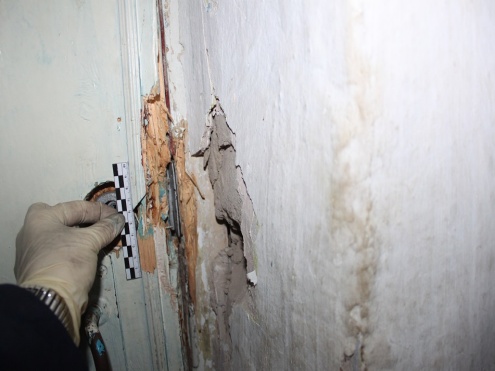 В Похвистневском районе суд вынес приговор ранее неоднократно судимому 35-летнему жителю города Похвистнево. Он признан виновным в совершении преступлений, предусмотренных ч. 1, 2, 3 ст. 158 УК РФ «Кража» и ч. 2 статьи 325 УК РФ «Похищение или повреждение документов, штампов, печатей либо похищение акцизных марок, специальных марок или знаков соответствия». Мужчина осужден на два года лишения свободы и заключён под стражу в зале суда.Сотрудниками МО МВД России «Похвистневский» установлено, что с 2000 года до настоящего времени мужчина совершил 24 эпизода имущественных преступлений. Из них 6 краж совершены из припаркованных автомобилей. Злоумышленник похищал аккумуляторные батареи, видеорегистраторы, флэшки, лыжи. Похищенное злоумышленник сбывал и приобретал продукты питания, а также спиртное. Общая сумма ущерба составила более 130 000 рублей.Из материалов уголовного дела следует, что мужчина причастен к совершению квартирных краж. Злоумышленник рассказал, что перед совершением хищений узнавал, когда владельцы квартир отсутствуют дома. Его добычей стали: мобильный телефон, ТВ-приставка, ноутбук, акустическая система, сварочный аппарат, продукты питания и домашняя птица.Также кражи были совершены из гаража, где были похищены денежные средства, очки и паспорт владельца имущества, и со строительных площадок, где мужчина похитил листы железа.  В ходе проведения оперативных мероприятий сотрудники уголовного розыска установили и опросили свидетелей преступлений, изъяли необходимые улики. Был составлен портрет подозреваемого, который был направлен оперативным службам. Полицейские проверили лиц, ранее имевших судимость за совершение имущественных преступлений. При поиске похищенного были опрошены сотрудники ломбардов, а также работники пунктов приёма металлолома. Итогом проведенных мероприятий стало задержание злоумышленника.Сотрудниками МО МВД России «Похвистневский» по признакам преступлений, предусмотренных ч. 1, 2, 3 ст. 158 УК РФ «Кража» и ч. 2 статьи 325 УК РФ «Похищение или повреждение документов, штампов, печатей либо похищение акцизных марок, специальных марок или знаков соответствия» были возбуждены три уголовных дела. По одному из которых вынесено судебное решение. Следствие продолжается.           «Быстрые данные» - четыре способа получения сведений из Единого государственного реестра недвижимости	В жизни любого человека возникают ситуации, когда ему могут потребоваться полные характеристики собственной квартиры, дома или участка или общедоступная информация о любом объекте недвижимости: кто собственник, есть ли обременения, какова его кадастровая стоимость и др. Как правило, такая информация нужна гражданам, которые планируют купить или продать недвижимость и, зачастую, нужна она очень срочно.	Официальным источником такой информации являются сведений Единого государственного реестра недвижимости, и на сегодняшний день всем заинтересованным лицам  доступны четыре основных способа ее получения:Обратиться с запросом в многофункциональный центр «Мои документы»Направить запрос в Кадастровую палату по почтеЗапросить сведения через портал Росреестра https://rosreestr.ruВоспользоваться выездным приёмом специалистов Кадастровой палаты	Как показывает практика, одним из самых оперативных способов получения информации, наряду с электронным запросом, является выездной прием. Специалисты региональной Кадастровой палаты выезжают по указанному адресу в пределах Самары и Тольятти, принимают запрос о предоставлении сведений из ЕГРН, срок выдачи информации в данном случае будет минимальным, от 1 до 3 дней. Для сравнения, срок получения тех же данных через МФЦ увеличивается до пяти дней, поскольку требуется время на отработку информации в рамках межведомственного взаимодействия между Кадастровой палатой и многофункциональным центром.   Если же возникает необходимость максимально быстро забрать готовые бумаги, но обратиться лично в МФЦ нет возможности -  существует удобная функция курьерской доставки документов. Важно знать, что доставить по указанному адресу курьер может не только сведения, но и готовые документы после осуществления кадастрового учёта и регистрации прав на недвижимость.  Более подробную информацию можно уточнить по телефону (846) 200-50-28 Пресс-служба Кадастровой палатыпо Самарской области                                                                            08.04.2019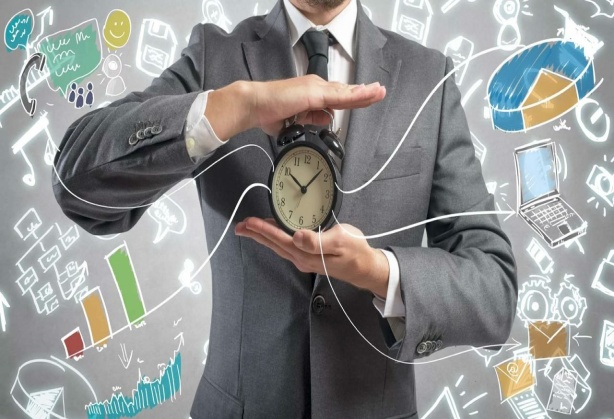 №п/пМестопроведения пикетаДата и время проведения пикетаОрганизатор пикета1.городской округ Самара1.городской округ Самара1.городской округ Самара1.городской округ Самара1.Площадь им.Кирова.8-12 апреля 16.00-19.0013-14 апреля 13.00-16.00МБУ г.о.Самара «Самарский Дом молодежи»МБУ г.о.Самара «Самарский Дом молодежи»2.Остановка общественного транспорта «Центральный автовокзал» (Московское шоссе, 21А)8-12 апреля 16.00-19.0013-14 апреля 13.00-16.00МБУ г.о.Самара «Самарский Дом молодежи»МБУ г.о.Самара «Самарский Дом молодежи»3.Остановка общественного транспорта «Гастроном» (ул. Пугачевский тракт, 80)8-12 апреля 16.00-19.0013-14 апреля 13.00-16.00МБУ г.о.Самара «Самарский Дом молодежи»МБУ г.о.Самара «Самарский Дом молодежи»4.Пересечение ул.Полевой и ул.Самарской8-12 апреля 16.00-19.0013-14 апреля 13.00-16.00МБУ г.о.Самара «Самарский Дом молодежи»МБУ г.о.Самара «Самарский Дом молодежи»5.Пересечение ул. Куйбышева и ул. Ленинградской8-12 апреля 16.00-19.0013-14 апреля 13.00-16.00МБУ г.о.Самара «Самарский Дом молодежи»МБУ г.о.Самара «Самарский Дом молодежи»6.Пересечение                          ул. Революционной и          ул. Аэродромной8-12 апреля, 16.00-19.0013-14 апреля, 13.00-16.00МБУ г.о.Самара «Самарский Дом молодежи»МБУ г.о.Самара «Самарский Дом молодежи»7.Торговый центр «Мега-сити» (ул. Ново – Садовая, 160М)8-12 апреля 16.00-19.0013-14 апреля 13.00-16.00МБУ г.о.Самара «Самарский Дом молодежи»МБУ г.о.Самара «Самарский Дом молодежи»8.Торговый центр «Космопорт» (ул. Дыбенко, 30)8-12 апреля 16.00-19.0013-14 апреля 13.00-16.00МБУ г.о.Самара «Самарский Дом молодежи»МБУ г.о.Самара «Самарский Дом молодежи»9.Торговый центр «Гудок» (ул. Красноармейская, 131)8-12 апреля 16.00-19.0013-14 апреля 13.00-16.00МБУ г.о.Самара «Самарский Дом молодежи»МБУ г.о.Самара «Самарский Дом молодежи»10.Торговый центр «Аврора» (ул. Аэродромная, 47А)8-12 апреля 16.00-19.0013-14 апреля 13.00-16.00МБУ г.о.Самара «Самарский Дом молодежи»МБУ г.о.Самара «Самарский Дом молодежи»11.Торговый центр «Парк-Хаус» (Московское шоссе, 81А)8-12 апреля 16.00-19.0013-14 апреля 13.00-16.00МБУ г.о.Самара «Самарский Дом молодежи»МБУ г.о.Самара «Самарский Дом молодежи»12.Самарский Дом молодежи (пр. Ленина, 3)8-12 апреля 16.00-19.0013-14 апреля 13.00-16.00МБУ г.о.Самара «Самарский Дом молодежи»МБУ г.о.Самара «Самарский Дом молодежи»2.городской округ Отрадный2.городской округ Отрадный2.городской округ Отрадный2.городской округ Отрадный2.городской округ Отрадный1ул. Первомайская, 28(площадка перед МБУК «Дворец культуры Россия»)ул. Первомайская, 28(площадка перед МБУК «Дворец культуры Россия»)9 апреля17.00-19.00МБУК «Дворец культуры «Россия» г.о. Отрадный2ул. Орлова, 4(Молодежный сквер)ул. Орлова, 4(Молодежный сквер)10 апреля17.00-19.00МАУ «Дом молодежных организаций» г.о. Отрадный3бульвар им.Е.М. Узилова(по всей протяженности бульвара)бульвар им.Е.М. Узилова(по всей протяженности бульвара)11 апреля17.00-19.00МАУ «Культурно-досуговый центр «Юность» г.о. Отрадный4. ул. Сабирзянова, 10(площадка перед МБУК «Централизованная библиотечная система»ул. Сабирзянова, 10(площадка перед МБУК «Централизованная библиотечная система»12 апреля17.00-19.00МБУК «Централизованная библиотечная система» г.о. Отрадный3.городской округ Октябрьск3.городской округ Октябрьск3.городской округ Октябрьск3.городской округ Октябрьск3.городской округ Октябрьск1ул. Ленина, 42,Торговый центр «Плаза»8 – 15 апреля16.00 -19.008 – 15 апреля16.00 -19.00МБУ «Дом культуры «Железнодорожник» г.о. Октябрьск2ул. Ленина от 45 до 90 дома, Аллея по всей протяженности 8 – 15 апреля16.00 -19.008 – 15 апреля16.00 -19.00МБУ «Центральная библиотечная система г.о. Октябрьск»3ул. Мира, 94 у магазина «Пятерочка»8 – 15 апреля16.00 -19.008 – 15 апреля16.00 -19.00МБУ «Культурно-досуговый комплекс «Октябрьский»4ул. 9-го Января у магазина «Империя»8 – 15 апреля16.00 -19.008 – 15 апреля16.00 -19.00МБУ «Культурно-досуговый комплекс «Октябрьский»5ул. Мичурина, 22 у д/сада «Красная Шапочка»9, 11 апреля16.00-19.009, 11 апреля16.00-19.00МБУ «Музей Октябрьск-на-Волге»6ул. Ленина, 42,площадка передДомом культуры «Железнодорож-ник»9 апреля10.00-13.009 апреля10.00-13.00МБУ «Дом культуры «Железнодорожник» г.о. Октябрьск7ул. 3-го Октября у д/сада «Колокольчик»10, 12 апреля16.00-19.0010, 12 апреля16.00-19.00МБУ «Музей Октябрьск-на-Волге»8ул. Ленинградская, 48 у Почты России9, 11, 13 апреля16.00-19.009, 11, 13 апреля16.00-19.00МБУ «Центральная библиотечная система г.о. Октябрьск»9ул. Аносова, 60 у д/сада «Дюймовочка»9, 11 апреля16.00-19.009, 11 апреля16.00-19.00МБУ «Центральная городская детская библиотека им.Макаренко»10ул. Ленина, 46 у д/сада «Солнышко»10, 12 апреля16.00-19.0010, 12 апреля16.00-19.00МБУ «Центральная городская детская библиотека им.Макаренко»11Октябрьский техникум строительных и сервисных технологий, ул. Центральная, 10 а11 апреля10.00-13.0011 апреля10.00-13.00МБУ «Центральная библиотечная система г.о. Октябрьск»12ул. Ленина, 45, площадка перед Домом молодежных организаций11 – 15 апреля13.00 -18.0011 – 15 апреля13.00 -18.00МБУ «Культурно-досуговый комплекс «Октябрьский»4.городской округ Чапаевск4.городской округ Чапаевск4.городской округ Чапаевск4.городской округ Чапаевск4.городской округ Чапаевск1ул. Комсомольская, 16,площадка перед Дворцом культуры им. В.И.Чапаева8-12 апреля 16.00-19.0013-14 апреля 13.00-15.008-12 апреля 16.00-19.0013-14 апреля 13.00-15.00МБУ «Ресурсный центр развития культуры, туризма и молодежной политики» г.о.Чапаевск2ул. Орджоникидзе, 18,площадка перед Дворцом культуры им.А.М.Горького8-12 апреля 16.00-19.0013-14 апреля 13.00-15.008-12 апреля 16.00-19.0013-14 апреля 13.00-15.00МБУ «Ресурсный центр развития культуры, туризма и молодежной политики» г.о.Чапаевск3ул. Куйбышева,14,площадка передМБУК «Централизованная библиотечная система»08-12 апреля 16.00-19.0013-14 апреля 13.00-15.0008-12 апреля 16.00-19.0013-14 апреля 13.00-15.00МБУ «Ресурсный центр развития культуры, туризма и молодежной политики» г.о.Чапаевск5ул. Калинина, 25,площадкаМБУ «Многофункциональный центр» г.о.Чапаевск9-12 апреля 16.00-19.0013-14 апреля 13.00-15.009-12 апреля 16.00-19.0013-14 апреля 13.00-15.00МБУ «Ресурсный центр развития культуры, туризма и молодежной политики» г.о.Чапаевск.5.Городской округ Тольятти5.Городской округ Тольятти5.Городской округ Тольятти5.Городской округ Тольятти5.Городской округ Тольятти1.ул. Горького, д. 42,площадка Центральной детской библиотеки имени А.С. Пушкина8 – 12 апреля11:00 – 18:00, 13 – 14 апреля  10:00 – 17:008 – 12 апреля11:00 – 18:00, 13 – 14 апреля  10:00 – 17:00Центральная детская библиотека имени А.С. Пушкина г.о. Тольятти2.Майский проезд,д. 78-12 апреля 9:00 – 16:008-12 апреля 9:00 – 16:00Сектор отраслевой литературы Центральной детской библиотеки имени А. С. Пушкина г.о. Тольятти4.ул. Ярославская, д. 27,площадка Детской библиотеки № 2 г.о. Тольятти8 – 12 апреля12:00 – 19:0013 апреля 11:00 – 18:008 – 12 апреля12:00 – 19:0013 апреля 11:00 – 18:00Детская библиотека № 2 «Центр эстетического воспитания г.о. Тольятти»5.Бульвар 50 лет Октября, д. 55, площадка Детской библиотеки № 3 имени А. Линдгрен8-12 апреля11:00 - 18:0014 апреля11:00 – 18:008-12 апреля11:00 - 18:0014 апреля11:00 – 18:00Детская библиотека № 3 имени А. Линдгрен г.о. Тольятти6.ул. Жилина, д. 44, площадка Детской библиотеки № 4 имени Х.-К. Андерсена г.о. Тольятти8-12 апреля11:00 - 18:0014 апреля11:00 – 18:008-12 апреля11:00 - 18:0014 апреля11:00 – 18:00Детская библиотека № 4 имени Х.-К. Андерсена г.о. Тольятти7.бульвар Будённого, 12, площадка Детской библиотеки № 5 г.о. Тольятти8 – 12 апреля 9:00 – 16:008 – 12 апреля 9:00 – 16:00Детская библиотека № 5 г.о. Тольятти8.ул. Носова, д. 21, площадка Детской библиотеки № 6 г.о. Тольятти8 – 12 апреля11:00 – 18:0014 апреля 10:00 – 17:008 – 12 апреля11:00 – 18:0014 апреля 10:00 – 17:00Детская библиотека № 6 Центр краеведческой информации для детей и молодёжи г.о. Тольятти9.Бульвар Курчатова, д. 2, площадка Детской библиотеки № 7 г.о. Тольятти8 – 12 апреля 9:00 – 16:008 – 12 апреля 9:00 – 16:00Детская библиотека № 7 г.о. Тольятти10.ул. Лизы Чайкиной, д.71а, площадка Детской библиотеки № 8 имени В.В. Бианки г.о. Тольятти8 – 12 апреля11:00 – 18:00 14 апреля 10:00 – 17:008 – 12 апреля11:00 – 18:00 14 апреля 10:00 – 17:00Детская библиотека № 8 имени В.В. Бианки г.о. Тольятти11.ул. Юбилейная, д. 81, площадка Детской библиотеки № 98 – 12 апреля9:00 – 16:008 – 12 апреля9:00 – 16:00Детская библиотека № 9 г.о. Тольятти12.ул. Автостроителей, д. 56а, площадка детской библиотеки8 – 12 апреля11:00 – 18:00 14 апреля 10:00 – 17:008 – 12 апреля11:00 – 18:00 14 апреля 10:00 – 17:00Детская библиотека № 10 г.о. Тольятти13.ул. Юбилейная, д. 25, площадка детской библиотеки8 – 12 апреля11:00 – 18:00 14 апреля 10:00 – 17:008 – 12 апреля11:00 – 18:00 14 апреля 10:00 – 17:00Детская библиотека № 11 г.о. Тольятти14.Бульвар Туполева, д. 5, площадка Детской библиотеки № 12 г.о. Тольятти 8 – 12 апреля11:00 – 18:00 14 апреля 10:00 – 17:008 – 12 апреля11:00 – 18:00 14 апреля 10:00 – 17:00Детская библиотека № 12 Центр по работе с дошкольниками г.о. Тольятти15.ул. Баныкина, д. 66, площадка Детской библиотеки № 138 – 12 апреля 11:00 – 18:00 13 апреля 10:00 – 17:008 – 12 апреля 11:00 – 18:00 13 апреля 10:00 – 17:00Детская библиотека № 13 Центр правовой информации для детей и молодёжи г.о. Тольятти16.Бульвар Ленина, 10, площадка Центральной библиотеки им. Татищева г.о. Тольятти8 -12 апреля9.00 - 20.00 
14 апреля 10.00 -  18.00 8 -12 апреля9.00 - 20.00 
14 апреля 10.00 -  18.00 Центральная библиотека им. Татищева г.о. Тольятти17.ул. Голосова, 20, площадка Юношеской библиотеки № 1 г.о. Тольятти  9 – 12 апреля 9.00 - 19.00 13 апреля 11.00 - 18.00 9 – 12 апреля 9.00 - 19.00 13 апреля 11.00 - 18.00 Юношеская библиотека №1 г.о. Тольятти18.ул.Горького, 42, площадка Библиотека №2 — «Истоки»8 -11 апреля9.00 - 19.00
14 апреля 11.00 -  18.008 -11 апреля9.00 - 19.00
14 апреля 11.00 -  18.00Библиотека № 2 — «Истоки» г.о. Тольятти19.ул. Макарова, 8, площадка Библиотеки №3 — «Патриот»9 – 12 апреля 9.00 до 19.00
13 апреля 11.00 до 18.009 – 12 апреля 9.00 до 19.00
13 апреля 11.00 до 18.00Библиотека № 3 — «Патриот» г.о. Тольятти20.Майский пр., 66, площадка Библиотеки № 4 — «Нагорная»9 -12 апреля 9.00 - 19.0013 апреля 11.00 - 18.009 -12 апреля 9.00 - 19.0013 апреля 11.00 - 18.00Библиотека № 4 — «Нагорная» г.о. Тольятти21.ул. Октябрьская, 1, площадка Библиотека №5 — иностранной литературы8 – 11 апреля 9.00 - 19.00
14 апреля  11.00 - 18.008 – 11 апреля 9.00 - 19.00
14 апреля  11.00 - 18.00Библиотека № 5 — Иностранной литературы г.о. Тольятти22.Бульвар 50 лет Октября, 55, площадка Библиотеки №7 — «Надежда»8 -11 апреля  9.00 - 19.00
14 апреля 11.00 до 18.008 -11 апреля  9.00 - 19.00
14 апреля 11.00 до 18.00Библиотека № 7 — «Надежда» г.о. Тольятти23.ул. Жилина, 44, площадка Библиотека №8Библиотека искусств8 – 11 апреля 9.00 - 19.00
14 апреля 11.00 - 18.008 – 11 апреля 9.00 - 19.00
14 апреля 11.00 - 18.00Библиотека №8 — Библиотека искусств г.о. Тольятти24.п.Федоровка, ул.Ингельберга, 1в, площадка Библиотеки №9 — им. Федора Наумова8 – 11 апреля  11.00 - 19.00
14 апреля  12.00 -  18.008 – 11 апреля  11.00 - 19.00
14 апреля  12.00 -  18.00Библиотека №9 — им. Федора Наумова г.о. Тольятти25.ул.Железнодорожная, 21, площадка Библиотеки № 10 — «Фортуна» 8 – 11 апреля 9.00 - 19.00
14 апреля 11.00 -  18.008 – 11 апреля 9.00 - 19.00
14 апреля 11.00 -  18.00Библиотека №10 — «Фортуна» г.о. Тольятти26.ул. Лесная, 46, площадка Библиотеки № 11 — «На Лесной»9 -12 апреля 09.00 - 19.00
13 апреля  11.00 - 18.009 -12 апреля 09.00 - 19.00
13 апреля  11.00 - 18.00Библиотека №11 — «На Лесной» г.о. Тольятти27.ул.Коммунистическая, 63, площадка Библиотеки №1 2 — «Веста»9 – 12 апреля 9.00 - 19.00
13 апреля  11.00 -  18.009 – 12 апреля 9.00 - 19.00
13 апреля  11.00 -  18.00Библиотека №12 — «Веста» г.о. Тольятти28.ул.Л.Чайкиной, 71а, площадка Библиотеки № 13 — Библиотечно-сервисный центр8 – 12 апреля 9.00 - 19.00
14 апреля11.008 – 12 апреля 9.00 - 19.00
14 апреля11.00Библиотека №13 — Библиотечно-сервисный центр г.о. Тольятти29.ул. Луначарского,1, площадка Библиотеки № 14 — им. А.Луначарского8 – 13 апреля 9.00 - 19.00
14 апреля 11.00 - 18.008 – 13 апреля 9.00 - 19.00
14 апреля 11.00 - 18.00Библиотека № 14 — им. А.Луначарского г.о. Тольятти30.п.Поволжский,ул. 60 лет СССР, 17, площадка Библиотеки № 15 — «Берегиня»8 – 13 апреля 9.00 -  19.00
14 апреля  11.00 - 18.008 – 13 апреля 9.00 -  19.00
14 апреля  11.00 - 18.00Библиотека № 15 — «Берегиня» г.о. Тольятти31.ул. Жукова, 32, площадка Библиотеки №16 — им. Г. Жукова9 – 12 апреля 9.00 - 19.00
13 апреля  11.00 -  18.009 – 12 апреля 9.00 - 19.00
13 апреля  11.00 -  18.00Библиотека №16 — им. Г. Жукова г.о. Тольятти32.бульвар Гая, 18, площадка Библиотеки № 17 — «Диалог» 8 – 13 апреля 9.00 -  19.00
14 апреля  11.00 - 18.008 – 13 апреля 9.00 -  19.00
14 апреля  11.00 - 18.00Библиотека №17 — «Диалог» г.о. Тольятти33.ул.40 лет Победы, 114, площадка Библиотеки № 18 — «Фолиант»8 – 13 апреля 9.00 -  19.00
14 апреля  11.00 - 18.008 – 13 апреля 9.00 -  19.00
14 апреля  11.00 - 18.00Библиотека №18 — «Фолиант» г.о. Тольятти34.ул. 40 лет Победы, 68, площадка Библиотеки № 19 — «Пилигрим»9 – 12 апреля 9.00 - 19.00
13 апреля  11.00 -  18.009 – 12 апреля 9.00 - 19.00
13 апреля  11.00 -  18.00Библиотека №19 — «Пилигрим» г.о. Тольятти35.б-р Космонавтов, 7, площадка Библиотеки №20 — «Эврика»9 – 12 апреля 9.00 - 19.00
13 апреля  11.00 -  18.009 – 12 апреля 9.00 - 19.00
13 апреля  11.00 -  18.00Библиотека № 20 — «Эврика» г.о. Тольятти36.ул.Л.Толстого, 20, площадка Библиотеки № 21 — «Легенда»9 – 12 апреля 9.00 - 19.00
13 апреля  11.00 -  18.009 – 12 апреля 9.00 - 19.00
13 апреля  11.00 -  18.00Библиотека №21 — «Легенда» г.о. Тольятти37.б-р Будённого, 3, площадка  Библиотеки № 22 – Библиотеки семейного чтения8 – 12 апреля 11.00 - 19.00
14 апреля 11.00 - 18.008 – 12 апреля 11.00 - 19.00
14 апреля 11.00 - 18.00Библиотека № 22 - Библиотека семейного чтения г.о. Тольятти38.б-р Курчатова, 3, площадка Библиотека № 23 - Детско - юношеская им. В. Балашова8 – 12 апреля 11.00 - 19.00
14 апреля 11.00 - 18.008 – 12 апреля 11.00 - 19.00
14 апреля 11.00 - 18.00Библиотека № 23 - Детско - юношеская им. В. Балашова г.о. Тольятти39.ул. Революционная, 3/56, площадка Библиотеки № 24 - им.В. Высоцкого8 – 12 апреля 11.00 - 19.00
14 апреля 11.00 - 18.008 – 12 апреля 11.00 - 19.00
14 апреля 11.00 - 18.00Библиотека № 24 - им.В. Высоцкого г.о. Тольятти40.ул. Революционная, 11/33, площадка Библиотеки № 25 - Для слепых и слабовидящих8 – 12 апреля 11.00 - 19.00
14 апреля 11.00 - 18.008 – 12 апреля 11.00 - 19.00
14 апреля 11.00 - 18.00Библиотека № 25 - Для слепых и слабовидящих г.о. Тольятти41.ул.Революционная, 7, площадка библиотеки № 268 – 11 апреля 9.00-19.00
14 апреля 11.00-18.008 – 11 апреля 9.00-19.00
14 апреля 11.00-18.00Библиотека № 26 г.о. Тольятти42.ул. Свердлова, 5, площадка библиотеки № 27 - "Экоград"9 – 12 апреля9.00-19.00
13 апреля 11.00 - 18.009 – 12 апреля9.00-19.00
13 апреля 11.00 - 18.00Библиотека № 27 - "Экоград" г.о. Тольятти43.ул. Свердлова, 10, площадка Библиотеки № 28 - Библиотеки актуального чтения8 – 12 апреля  11.00 - 19.00
13 апреля 11.00 - 18.008 – 12 апреля  11.00 - 19.00
13 апреля 11.00 - 18.00Библиотека № 28 - Библиотека актуального чтения г.о Тольятти44.Ул. Юбилейная,8, площадка библиотеки «Автограда»8, 9 апреля 10:00–19:0010 апреля10:00–21:0011 апреля 10:00–19:0012 апреля 10:00–21:0014 апреля 11:00–18:008, 9 апреля 10:00–19:0010 апреля10:00–21:0011 апреля 10:00–19:0012 апреля 10:00–21:0014 апреля 11:00–18:00Библиотека «Автограда» г.о. Тольятти46.Б-р Ленина, 22, площадка Тольяттинского краеведческого  музея9, 11, 12, 13, 14 апреля 10.00 - 18.00,10 апреля10.00 - 21.009, 11, 12, 13, 14 апреля 10.00 - 18.00,10 апреля10.00 - 21.00Тольяттинский краеведческий  музей47.ул. Советская,39, площадка Городского музейного комплекса «Наследие»9, 11, 12, 13, 14 апреля 10.00-18.0010 апреля 10.00-21.009, 11, 12, 13, 14 апреля 10.00-18.0010 апреля 10.00-21.00Городской музейный комплекс «Наследие» г.о. Тольятти48.ул. Носова, 10, площадка Досугового центра «Русич»8 – 12 апреля  08.00 - 18.008 – 12 апреля  08.00 - 18.00МБУ Досуговый центр «Русич» г.о. Тольятти49.ул. Ленинградская, 31, площадка МАУИ драматический театр «Колесо» имени Г.Б. Дроздова8 – 15 апреля10.00 – 20.008 – 15 апреля10.00 – 20.00МАУИ драматический театр «Колесо» имени Г.Б. Дроздова50.Пл. Свободы,2, площадка МБУК «Тольяттинский театр кукол»8 – 15 апреля10.00 – 20.008 – 15 апреля10.00 – 20.00МБУК «Тольяттинский театр кукол»51.Пр-т С.Разина, 93, площадка МАУИ «Театр юного зрителя «Дилижанс» г.о. Тольятти9 - 12 апреля 10:00–19:0013-14 апреля  10:00–18:009 - 12 апреля 10:00–19:0013-14 апреля  10:00–18:00МАУИ «Театр юного зрителя «Дилижанс» г.о. Тольятти52.ул. Победы, 42, площадка Тольяттинской филармонии8 – 15 апреля  10:00–19:00, перерыв 13:00–14:008 – 15 апреля  10:00–19:00, перерыв 13:00–14:00Тольяттинская филармония53.ул. Юбилейная, 8, площадка Культурного центра  «Автоград» г.о. Тольятти8 – 12 апреля  8:30–22:00перерыв 12:30–13:308 – 12 апреля  8:30–22:00перерыв 12:30–13:30Культурный центр  «Автоград» г.о. Тольятти54.ул. К.Маркса, 27, площадка Культурно-досугового центра «Буревестник» 8 -15 апреля9.00 - 21.008 -15 апреля9.00 - 21.00МАУ «Культурно-досуговый центр «Буревестник»55.Ю. Шоссе, 137, площадка Паркового комплекса истории техники имени К. Г. Сахарова8 -15 апреля8:00–17:008 -15 апреля8:00–17:00Парковый комплекс истории техники имени К. Г. Сахарова г.о. Тольятти6.городской округ Новокуйбышевск6.городской округ Новокуйбышевск6.городской округ Новокуйбышевск6.городской округ Новокуйбышевск6.городской округ Новокуйбышевск1пр. Победы, 1 ж,около ТЦ «Сити-Парк»,8 апреля 17.00 - 19.009 апреля17.00 -  19.0010 апреля 17.00 - 19.0011 апреля 17.00 - 19.0012 апреля 17.00 - 19.0013 апреля 16.00 - 18.0014 апреля16.00 - 18.008 апреля 17.00 - 19.009 апреля17.00 -  19.0010 апреля 17.00 - 19.0011 апреля 17.00 - 19.0012 апреля 17.00 - 19.0013 апреля 16.00 - 18.0014 апреля16.00 - 18.00Департамент культуры, молодежной политики и туризма Администрации г.о. Новокуйбышевск2пр.Победы, 36,около ТЦ «Миндаль»  пр. Победы, 34 А,около Макдональдса8 апреля 17.00 - 19.009 апреля 17.00 - 19.0010 апреля 17.00 - 19.0011 апреля 17.00 - 19.0012 апреля 17.00 - 19.0013 апреля 16.00 - 18.0014 апреля 16.00 - 18.008 апреля 17.00 - 19.009 апреля 17.00 - 19.0010 апреля 17.00 - 19.0011 апреля 17.00 - 19.0012 апреля 17.00 - 19.0013 апреля 16.00 - 18.0014 апреля 16.00 - 18.00Департамент культуры, молодежной политики и туризма Администрации г.о. Новокуйбышевск7.городской округ Жигулевск7.городской округ Жигулевск7.городской округ Жигулевск7.городской округ Жигулевск7.городской округ Жигулевск1ул. Пирогова, д.21, площадкаМБУК «Жигулевский Дворец культуры»8 -14 апреля  16.00 - 19.008 -14 апреля  16.00 - 19.00МБУК «Жигулевский Дворец культуры»2ул. Никитина, д.16 (улица)мкр. Яблоневый овраг 8, 11, 13 апреля 15.00 - 18.008, 11, 13 апреля 15.00 - 18.00МБУК «Многофункциональный культурный центр» г.о. Жигулевск3микрорайон. В-1, д.20ТЦ «Фрегат»(улица)8 – 14 апреля  15.00 - 18.008 – 14 апреля  15.00 - 18.00МБУК «Централизованная библиотечная система»4микрорайон Г-1, д.2(улица)8 – 14 апреля  15.00 - 18.008 – 14 апреля  15.00 - 18.00МБУК «Централизованная библиотечная система»8.городской округ Сызрань8.городской округ Сызрань8.городской округ Сызрань8.городской округ Сызрань8.городской округ Сызраньпросп. 50 лет Октября, 28,площадка многофункционального центра «Мои документы»8 – 13 апреля 13.00 - 16.008 – 13 апреля 13.00 - 16.00Управление культуры Администрации г.о. СызраньРесурсный центр поддержки развития местного самоуправления г.о. Сызраньул. Советская, 92,МБУ ТКК «Драматический театр им. А.Н. Толстого»8 – 14 апреля  17.00-19.008 – 14 апреля  17.00-19.00Управление культуры Администрации г.о. Сызраньул. Интернациональная, 151а, околоТЦ «Автобус»8 – 12 апреля  17.00-19.0013 – 14 апреля 12.00 - 14.008 – 12 апреля  17.00-19.0013 – 14 апреля 12.00 - 14.00Управление культуры Администрации г.о. Сызраньул. Ульяновское шоссе, 38, ТЦ «Русский рынок»8 – 12 апреля  17.00 - 19.0013 – 14 апреля 12.00-14.008 – 12 апреля  17.00 - 19.0013 – 14 апреля 12.00-14.00Управление культуры Администрации г.о. Сызраньпер. Достоевского, 19, около ТЦ «Пассаж»8 – 12 апреля  16.00 - 18.008 – 12 апреля  16.00 - 18.00Управление культуры Администрации г.о. СызраньМБУ «Краеведческий музей г.о. Сызрань»Ул. Победы, 68а,МБУ «Дом молодёжных организаций г.о. Сызрань»8 – 12 апреля  16.00 - 18.0013 – 14 апреля 11.00 - 13.008 – 12 апреля  16.00 - 18.0013 – 14 апреля 11.00 - 13.00Управление культуры Администрации г.о. СызраньУправление по социальной и молодёжной политике Администрации г.о. Сызраньул. Советская,Парк им. Ленина «Кузнецкий парк» 8 – 12 апреля  17.00-19.0013 – 14 апреля 13.00-15.008 – 12 апреля  17.00-19.0013 – 14 апреля 13.00-15.00Управление культуры Администрации г.о. СызраньУправление по социальной и молодёжной политике Администрации г.о. Сызрань9.городской округ Похвистнево9.городской округ Похвистнево9.городской округ Похвистнево9.городской округ Похвистнево9.городской округ Похвистневоул.Кооперативная, 148А,МБУ «Дом молодежных организаций» 8 - 12 апреля 16.00 – 19.0013 - 14 апреля10.00 – 14.008 - 12 апреля 16.00 – 19.0013 - 14 апреля10.00 – 14.00Управление социального развития Администрации г.о.Похвистнево,ул. Ленинградская, 2, МБУК «Дворец культуры» г.о.Похвистнево8 по 12 апреля 16.00 – 19.0013 - 14 апреля10.00 – 14.008 по 12 апреля 16.00 – 19.0013 - 14 апреля10.00 – 14.00Управление социального развития Администрации г.о.Похвистнево,ул. Косогорная, 24,МБУК «Центральная библиотечная система г.о.Похвистнево»8 - 12 апреля 16.00 – 19.00 13 - 14 апреля10.00 – 14.008 - 12 апреля 16.00 – 19.00 13 - 14 апреля10.00 – 14.00Управление социального развития Администрации г.о.Похвистнево,ул.А.Васильева, 2,площадка учреждения дополнительного образования «Детская школа искусств»  8 - 14 апреля 16.00 – 19.00 8 - 14 апреля 16.00 – 19.00Управление социального развития Администрации г.о.Похвистнево,10.Городской округ Кинель 10.Городской округ Кинель 10.Городской округ Кинель 10.Городской округ Кинель 10.Городской округ Кинель 1г. Кинельплощадь Мира8 – 9 апреля16.00-19.008 – 9 апреля16.00-19.00Управление культуры и молодежной политики администрации городского округа Кинель Самарской области2поселок Алексеевка, ул. Невская, 10площадка около магазина «Пятерочка»10 – 12 апреля 15.00-18.0010 – 12 апреля 15.00-18.00Управление культуры и молодежной политики администрации городского округа Кинель Самарской области3ул. 27 Партсъезда, 1В,около ТЦ «Южный»13 – 14 апреля 14.00-17.0013 – 14 апреля 14.00-17.00Управление культуры и молодежной политики администрации городского округа Кинель Самарской области11.Муниципальный район Камышлинский11.Муниципальный район Камышлинский11.Муниципальный район Камышлинский11.Муниципальный район Камышлинский11.Муниципальный район Камышлинский1село Камышла,ул. Красноармейская 37,районный дом культурысела Камышла8 - 12 апреля 16.00 - 19.00 13 - 14 апреля10.00 - 14.00 8 - 12 апреля 16.00 - 19.00 13 - 14 апреля10.00 - 14.00 Районный дом культуры села Камышла   2село Балыкла,ул. Центральная 14,сельский дом культуры села Балыкла8 - 12 апреля 16.00 - 19.00 13 - 14 апреля 10.00 - 14.00 8 - 12 апреля 16.00 - 19.00 13 - 14 апреля 10.00 - 14.00   Сельский дом культуры села  Балыкла3село Старое Ермаково,ул. Школьная 24 А,сельский дом культурысела Старое Ермаково8 - 12 апреля 16.00 - 19.00 13 - 14 апреля 10.00 - 14.00 8 - 12 апреля 16.00 - 19.00 13 - 14 апреля 10.00 - 14.00   Сельский дом культуры села Старое Ермаково4село Русский Байтуган,  ул. Победы  10,   сельский дом культуры8 - 12 апреля 16.00 - 19.00 13 - 14 апреля 10.00 - 14.00 8 - 12 апреля 16.00 - 19.00 13 - 14 апреля 10.00 - 14.00   Сельский дом культуры села Русский Байтуган5    село Новое Усманово,ул. Рабочая 4,сельский дом культуры села Новое Усманово8 - 12 апреля 16.00 - 19.00 13 - 14 апреля 10.00 - 14.00 8 - 12 апреля 16.00 - 19.00 13 - 14 апреля 10.00 - 14.00   Сельский дом культурысела Новое Усманово6село Старое Усманово,  ул. Советская 2,    Сельский дом культуры8 - 12 апреля 16.00 - 19.00 13 - 14 апреля 10.00 - 14.00 8 - 12 апреля 16.00 - 19.00 13 - 14 апреля 10.00 - 14.00   Сельский дом культуры села Старое Усманово12.Муниципальный район Борский12.Муниципальный район Борский12.Муниципальный район Борский12.Муниципальный район Борский12.Муниципальный район Борский1село Борское, районная детская библиотека им. С.Т. Аксакова  8 - 14 апреля 16.00 - 18.00 8 - 14 апреля 16.00 - 18.00 Борская межпоселенческая библиотека2село Борское, ул. Ленинградская, 46  (магазин «Магнит»)8 - 14 апреля 16.00 - 18.00 8 - 14 апреля 16.00 - 18.00 Борская межпоселенческая библиотека3село Гвардейцы, ул. Школьная, д. 2, Гвардейская  сельская библиотека-филиал № 7(здание школы)8 - 14 апреля 16.00 - 18.00 8 - 14 апреля 16.00 - 18.00 Борская межпоселенческая библиотека4село Долматовка, ул. Молодежная, д.39,Долматовская сельская библиотека-филиал № 98 - 14 апреля 16.00 -  18.00 8 - 14 апреля 16.00 -  18.00 Борская межпоселенческая библиотека5село Заплавное, ул. Любимовка, д.24 А,Заплавнинская сельская библиотека-филиал № 108 - 14 апреля16.00 -  18.008 - 14 апреля16.00 -  18.00Борская межпоселенческая библиотека6село Коноваловка, ул. Нижне-Ленинская, д.6,Коноваловская  сельская библиотека-филиал № 118 - 14 апреля16.00 -  18.008 - 14 апреля16.00 -  18.00 Борская межпоселенческая библиотека7поселок Новоборский, ул. Губкина, д.11,Новоборская сельская библиотека-филиал № 68 - 14 апреля16.00 -  18.008 - 14 апреля16.00 -  18.00Борская межпоселенческая библиотека8поселок Новый Кутулук, ул. Больничная, д.12,Новокутулукская сельская библиотека-филиал № 168 - 14 апреля16.00 -  18.008 - 14 апреля16.00 -  18.00Борская межпоселенческая библиотека9село Петровка, ул. Ленина, д.36 «В»,Петровская  сельская библиотека-филиал № 208 - 14 апреля16.00 -  18.008 - 14 апреля16.00 -  18.00Борская межпоселенческая библиотека10село Подсолнечное, ул. Центральная, д.35,Подсолнечная  сельская библиотека-филиал № 228 - 14 апреля16.00 -  18.008 - 14 апреля16.00 -  18.00Борская межпоселенческая библиотека11село Таволжанка,ул. Центральная, д.12,Таволжанская сельская библиотека-филиал № 88 - 14 апреля16.00 -  18.008 - 14 апреля16.00 -  18.00Борская межпоселенческая библиотека12село Усманка, ул. Центральная, д.24,Усманская  сельская библиотека-филиал № 278 - 14 апреля16.00 -  18.008 - 14 апреля16.00 -  18.00Борская межпоселенческая библиотека13село Борское, ул. Ленинградская, 60,Борский краеведческий музей8 - 14 апреля16.00 -  18.008 - 14 апреля16.00 -  18.00Борский краеведческий музей13.Муниципальный район Кинельский13.Муниципальный район Кинельский13.Муниципальный район Кинельский13.Муниципальный район Кинельский13.Муниципальный район Кинельский1.поселок Кинельский, ул. Южная ,11 б,Дом культуры поселка Кинельский8 - 14 апреля 15.00 - 19.00 8 - 14 апреля 15.00 - 19.00 Дом культуры поселка Кинельский  2. село Домашка, ул. Большая, 1,сельский дом культурыс. Домашка8 - 14 апреля15.00 - 19.008 - 14 апреля15.00 - 19.00Сельский дом культурысела Домашка 3.село Георгиевка, ул. Специалистов, 18,Георгиевский сельский дом культуры8 - 14 апреля15.00 - 19.008 - 14 апреля15.00 - 19.00Муниципальное бюджетное учреждение «Культура, спорт и молодежь» сельского поселения Георгиевка4.  поселок Комсомольский,ул. 50 лет Октября, 21,Комсомольский сельский дом культуры8 - 14 апреля15.00 - 19.008 - 14 апреля15.00 - 19.00Муниципальное бюджетное учреждение «Культура, спорт и молодежь» сельского поселения Комсомольский 5.село Богдановка, ул. Конычева, д.20,Богдановская сельская библиотека8 - 14 апреля15.00 - 19.008 - 14 апреля15.00 - 19.00Богдановская сельская библиотека6.поселок Чубовка,ул. Нефтяников,1,Чубовский сельский дом культуры8 - 14 апреля15.00 - 19.008 - 14 апреля15.00 - 19.00Муниципальное бюджетное учреждение «Культура, спорт и молодежь» сельского поселения Чубовка14.Муниципальный район Челно-Вершинский14.Муниципальный район Челно-Вершинский14.Муниципальный район Челно-Вершинский14.Муниципальный район Челно-Вершинский14.Муниципальный район Челно-Вершинский1.село Челно-Вершины, площадь напротив районного дома культуры села Челно-Вершины8 -14 апреля 12.00 - 14.00  16.00 - 17.00 8 -14 апреля 12.00 - 14.00  16.00 - 17.00 Администрация муниципального района Челно-Вершинский2.село Токмакла,центральная площадь села8 -14 апреля12.00 - 14.00  16.00 - 17.00 8 -14 апреля12.00 - 14.00  16.00 - 17.00 Администрация муниципального района Челно-Вершинский3.село Шламка, площадь около сельского дома культуры села Шламка8 -14 апреля 12.00 - 14.00  16.00 - 17.008 -14 апреля 12.00 - 14.00  16.00 - 17.00Администрация муниципального района Челно-Вершинский15.Муниципальный район Хворостянский15.Муниципальный район Хворостянский15.Муниципальный район Хворостянский15.Муниципальный район Хворостянский15.Муниципальный район Хворостянский1село Хворостянка, ул. Казакова, центральная площадь села10 -12 апреля 10.00 - 12.00  16.00 - 17.00 10 -12 апреля 10.00 - 12.00  16.00 - 17.00 Межпоселенческое управление культуры муниципального района Хворостянский2село Абашево,площадь у здания Сельского дома культуры села Абашево9 апреля 16.00 - 17.30 9 апреля 16.00 - 17.30 Межпоселенческое управление культуры муниципального района Хворостянский3село Владимировка,площадь у здания Сельского дома культуры села Владимировка10 апреля16.00 - 17.3010 апреля16.00 - 17.30Межпоселенческое управление культуры муниципального района Хворостянский4село  Новотулка,площадь у здания Сельского дома культуры села  Новотулка9 апреля16.00 - 17.309 апреля16.00 - 17.30Межпоселенческое управление культуры муниципального района Хворостянский5поселок Прогресс,площадь у здания Сельского Дома культуры поселка Прогресс11 апреля16.00 - 17.3011 апреля16.00 - 17.30Межпоселенческое управление культуры муниципального района Хворостянский6село Студенцы,площадь у здания Сельского Дома культуры села Студенцы13 апреля16.00 - 17.3013 апреля16.00 - 17.30Межпоселенческое управление культуры муниципального района Хворостянский7поселок Масленниково,площадь у здания общеобразовательной школы поселка Масленниково11 апреля16.00 - 17.3011 апреля16.00 - 17.30Межпоселенческое управление культуры муниципального района Хворостянский8село Романовка,площадь у здания общеобразовательной школы села Романовка11 апреля16.00 - 17.3011 апреля16.00 - 17.30Межпоселенческое управление культуры муниципального района Хворостянский9поселок Соловьёво,центральная площадь села у здания сельского дома культуры поселка Соловьево9 апреля16.00 - 17.309 апреля16.00 - 17.30Межпоселенческое управление культуры муниципального района Хворостянский10село Липовка,площадь у здания сельского дома культуры села Липовка14 апреля16.00 - 17.3014 апреля16.00 - 17.30Межпоселенческое управление культуры муниципального района Хворостянский11село Новокуровка, центральная площадь села10 апреля16.00 - 17.3010 апреля16.00 - 17.30Межпоселенческое управление культуры муниципального района Хворостянский16.Муниципальный район Красноармейский16.Муниципальный район Красноармейский16.Муниципальный район Красноармейский16.Муниципальный район Красноармейский16.Муниципальный район Красноармейский1село Красноармейское, ул. Мира, д. 4 (магазин «Пятерочка»)8 апреля 16.00 - 18.00 9 апреля16.00 - 18.0010 апреля16.00 - 18.008 апреля 16.00 - 18.00 9 апреля16.00 - 18.0010 апреля16.00 - 18.00Межпоселенческое управление культуры муниципального района Красноармейский2село Красноармейское, ул. Мира, д.14 «а» (магазин «Магнит»)8 апреля16.00 - 18.009 апреля16.00 - 18.0010 апреля16.00 - 18.008 апреля16.00 - 18.009 апреля16.00 - 18.0010 апреля16.00 - 18.00Межпоселенческое управление культуры муниципального района Красноармейский3село Красноармейское, ул. Мира, д 14 «а»,рынок «Центральный» (около магазина «Магнит»)11 апреля16.00 - 18.00 11 апреля16.00 - 18.00 Межпоселенческое управление культуры муниципального района Красноармейский4село Красноармейское, площадь Центральная, (около Администрации муниципального района Красноармейский)12 апреля 18.00 - 20.00 13 апреля18.00 - 20.0014 апреля18.00 - 20.0012 апреля 18.00 - 20.00 13 апреля18.00 - 20.0014 апреля18.00 - 20.00Межпоселенческое управление культуры муниципального района Красноармейский5поселок Алексеевский,  ул. Читателей, д.1,площадка около Дома культуры поселка Алексеевский8 – 14 апреля18.00 - 20.008 – 14 апреля18.00 - 20.00Межпоселенческое управление культуры муниципального района Красноармейский6село Андросовка,ул. М. Горького, д. 2,площадка около дома культуры села Андросовка8 – 14 апреля 16.00 - 19.00 8 – 14 апреля 16.00 - 19.00 Межпоселенческое управление культуры муниципального района Красноармейский7село Волчанка, ул. Советская, д. 54 «б»,площадка около дома культуры села Волчанка8 – 14 апреля 16.00 - 19.00 8 – 14 апреля 16.00 - 19.00 Межпоселенческое управление культуры муниципального района Красноармейский»8поселок Гражданский, ул. Советская, д.70,площадка около дома культуры поселка Гражданский8 – 14 апреля 16.00  19.00 8 – 14 апреля 16.00  19.00 Межпоселенческое управление культуры муниципального района Красноармейский9поселок Кировский,ул. Кирова, д.17,площадка около дома культуры поселка Кировский 8 – 14 апреля 16.00 - 19.00 8 – 14 апреля 16.00 - 19.00 Межпоселенческое управление культуры муниципального района Красноармейский10село Колывань,ул. Советская, д. 2,площадка около дома культуры села Колывань8 – 14 апреля16.00 - 19.008 – 14 апреля16.00 - 19.00Межпоселенческое управление культуры муниципального района Красноармейский11село Криволучье-Ивановка,ул. Центральная, д. 18 «а»,площадка околодома культуры села Криволучье-Ивановка8 – 14 апреля16.00 - 19.008 – 14 апреля16.00 - 19.00Межпоселенческое управление культуры муниципального района Красноармейский12поселок Куйбышевский,ул. Советская, д. 9площадка околоДома культуры поселка Куйбышевский8 – 14 апреля16.00 - 19.008 – 14 апреля16.00 - 19.00Межпоселенческое управление культуры муниципального района Красноармейский13поселок Ленинский,пл. Центральная, д. 2,площадка околодома культуры поселка Ленинский8 – 14 апреля16.00 - 19.00 8 – 14 апреля16.00 - 19.00 Межпоселенческое управление культуры муниципального района Красноармейский14село Павловка,ул. Молодежная, д. 12,площадка околоДома культуры села Павловка8 – 14 апреля16.00 - 19.00 8 – 14 апреля16.00 - 19.00 Межпоселенческое управление культуры муниципального района Красноармейский17.Муниципальный район Больчерниговский17.Муниципальный район Больчерниговский17.Муниципальный район Больчерниговский17.Муниципальный район Больчерниговский17.Муниципальный район Больчерниговский1.село Большая Черниговка,ул. Советская 107,центральная площадь около районного дома культуры села Большая Черниговка6 апреля 11.00 - 16.00 6 апреля 11.00 - 16.00 Управление культуры, спорта и молодёжной политики Администрации муниципального района Большечерниговский2.поселок Иргизский,ул. Центральная 46,Иргизский сельский клуб, центральная площадь возле клуба7 апреля 12.00 - 14.00  7 апреля 12.00 - 14.00  Управление культуры, спорта и молодёжной политики Администрации муниципального района Большечерниговский3.село Большая Черниговка, ул. Советская 107,детская площадка районного дома культуры села Большая Черниговка8 апреля15.00 - 18.00 8 апреля15.00 - 18.00 Управление культуры, спорта и молодёжной политики Администрации муниципального района Большечерниговский4.село Большая Черниговка,пер. Базарный, 27,Детская площадкавозле детского сада № 1 9 апреля  18.00 - 19.00  9 апреля  18.00 - 19.00 Управление культуры, спорта и молодёжной политики Администрации муниципального района Большечерниговский5.село Большая Черниговка, микрорайон, д 7,детская площадка возле Детского сада № 29 апреля 15.00 - 18.00 9 апреля 15.00 - 18.00 Управление культуры, спорта и молодёжной политики Администрации муниципального района Большечерниговский6.ул. Победы 43,площадка Историко – краеведческого музея имени Героя социалистического труда Н.П.Попова10 апреля 15.00 - 17.00 10 апреля 15.00 - 17.00 Управление культуры, спорта и молодёжной политики Администрации муниципального района Большечерниговский7.село Августовка,  проспект Ленина, 13,Августовский сельский дом культуры  11 апреля   11.00 -  13.00 11 апреля   11.00 -  13.00 Управление культуры, спорта и молодёжной политики Администрации муниципального района Большечерниговский 8поселок Новый Камелик,  ул. Центральная, 34,Новокамеликский сельский дом культуры, центральная площадь12 апреля  11.00 -  13.00 12 апреля  11.00 -  13.00 Управление культуры, спорта и молодёжной политики Администрации муниципального района Большечерниговский9поселок Пензено, ул. Советская 13,Пензенский сельский дом культуры, центральная площадь12 апреля11.00 - 13.00 12 апреля11.00 - 13.00 Управление культуры, спорта и молодёжной политики Администрации муниципального района Большечерниговский10.поселок Украинка, ул. Шоссейная 8,Украинский сельский клуб, центральная площадь13 апреля    19.00 -  21.00  13 апреля    19.00 -  21.00  Управление культуры, спорта и молодёжной политики Администрации муниципального района Большечерниговский18.Муниципальный район Похвистневский18.Муниципальный район Похвистневский18.Муниципальный район Похвистневский18.Муниципальный район Похвистневский18.Муниципальный район Похвистневский1село Алькино, улица Советская, дом 93-б,Алькинский центральный сельский дом культуры,8-12 апреля  14.00 - 16.00 13-14 апреля  18.00 - 20.00 8-12 апреля  14.00 - 16.00 13-14 апреля  18.00 - 20.00 Алькинский центральный сельский дом культуры2село Ахрат,улица Ленина, дом 2,Ахратскийсельский дом культуры8-12 апреля  14.00 - 16.00 13-14 апреля  18.00 - 20.00 8-12 апреля  14.00 - 16.00 13-14 апреля  18.00 - 20.00 Ахратский сельский дом культуры 3село Большой Толкай,             ул. Ленина, дом 93, Большетолкайский сельский дом культуры 8-12 апреля  14.00 - 16.00 13-14 апреля 18.00 - 20.00 8-12 апреля  14.00 - 16.00 13-14 апреля 18.00 - 20.00 Большетолкайский сельский дом культуры 4село Красные Ключи,                           ул. Лукъянова, 69-а, Красноключёвский сельский дом культуры 8-12 апреля  14.00 - 16.00 13-14 апреля 18.00 - 20.008-12 апреля  14.00 - 16.00 13-14 апреля 18.00 - 20.00Красноключёвский сельский дом культуры 5село Кротково,  ул. Центральная, дом 1, Кротковский центральный сельский дом культуры8-12 апреля  14.00 - 16.00 13-14 апреля 18.00 - 20.008-12 апреля  14.00 - 16.00 13-14 апреля 18.00 - 20.00Кротковский центральный сельский дом культуры 6село Малое Ибряйкино, ул.Школьная, 1-а,  Малоибряйкинский центральный сельский дом культуры 8-12 апреля  14.00 - 16.00 13-14 апреля 18.00 - 20.008-12 апреля  14.00 - 16.00 13-14 апреля 18.00 - 20.00Малоибряйкинский центральный сельский дом культуры 7село Малый Толкай,                         ул. Советская, дом 34-а, Малотолкайский центральный сельский дом культуры 8-12 апреля  14.00 - 16.00 13-14 апреля 18.00 - 20.008-12 апреля  14.00 - 16.00 13-14 апреля 18.00 - 20.00Малотолкайский сельский дом культуры8село Мочалеевка,                   ул. Г. Тукая, 57, площадка около Администрации сельского поселения Мочалеевка8-12 апреля  14.00 - 16.00 13-14 апреля 18.00 - 20.008-12 апреля  14.00 - 16.00 13-14 апреля 18.00 - 20.00Мочалеевский центральный сельский Дом культуры 9село Новое Мансуркино, ул. Ленина, дом 88,  Новомансуркинский сельский дом культуры 8-12 апреля  14.00 - 16.00 13-14 апреля 18.00 - 20.008-12 апреля  14.00 - 16.00 13-14 апреля 18.00 - 20.00Новомансуркинский сельский дом культуры 10село Первомайское,                                ул. Первомайская, 89, Первомайский сельский дом культуры 8-12 апреля  14.00 - 16.00 13-14 апреля 18.00 - 20.008-12 апреля  14.00 - 16.00 13-14 апреля 18.00 - 20.00Первомайский сельский Дом культуры 11село Подбельск, ул. Куйбышевская, дом 123, Подбельский дворец культуры «Родник» 8-12 апреля  14.00 - 16.00 13-14 апреля 18.00 - 20.008-12 апреля  14.00 - 16.00 13-14 апреля 18.00 - 20.00Подбельский дворец культуры «Родник» 12село Рысайкино,              ул.Ижедерова, дом 59, Рысайкинский сельский дом культуры 8-12 апреля  14.00 - 16.00 13-14 апреля 18.00 - 20.008-12 апреля  14.00 - 16.00 13-14 апреля 18.00 - 20.00 Рысайкинский сельский дом культуры 13село Савруха, ул. Центральная усадьба,  32, Саврушский центральный сельский дом культуры 8-12 апреля  14.00 - 16.00 13-14 апреля 18.00 - 20.008-12 апреля  14.00 - 16.00 13-14 апреля 18.00 - 20.00Саврушский центральный сельский дом культуры 14село Среднее Аверкино, ул. Школьная, дом 2, Среднеаверкинский центральный сельский дом культуры 8-12 апреля  14.00 - 16.00 13-14 апреля 18.00 - 20.008-12 апреля  14.00 - 16.00 13-14 апреля 18.00 - 20.00Среднеаверкинский центральный сельский дом культуры 15село Старый Аманак,                        ул. Шулайкина, 109, Староаманакский центральный сельский дом культуры 8-12 апреля  14.00 - 16.00 13-14 апреля 18.00 - 20.008-12 апреля  14.00 - 16.00 13-14 апреля 18.00 - 20.00Староаманакский центральный сельский дом культуры16село Староганькино, ул.Центральная, 27-а, Староганькинский сельский дом культуры 8-12 апреля  14.00 - 16.00 13-14 апреля 18.00 - 20.008-12 апреля  14.00 - 16.00 13-14 апреля 18.00 - 20.00Староганькинский сельский дом культуры 17село Стюхино,                                 ул. Советская, дом 27-а, Стюхинский сельский дом культуры 8-12 апреля  14.00 - 16.00 13-14 апреля 18.00 - 20.008-12 апреля  14.00 - 16.00 13-14 апреля 18.00 - 20.00  Стюхинским сельский дом культуры 19.Муниципальный район Кинель-Черкасский19.Муниципальный район Кинель-Черкасский19.Муниципальный район Кинель-Черкасский19.Муниципальный район Кинель-Черкасский19.Муниципальный район Кинель-Черкасский1село Кабановка,ул. Крыгина 1в, площадка культурно-досугового центра села Кабановка8 - 14 апреля 10.00 - 12.00  14.00 - 15.00 8 - 14 апреля 10.00 - 12.00  14.00 - 15.00 Управление культуры, молодёжной политики и спорта муниципального района Кинель-Черкасский2село Красная Горка, ул. Молодогвардейская 37, центральная площадь села8 - 14 апреля 10.00 - 13.00 8 - 14 апреля 10.00 - 13.00 Управление культуры, молодёжной политики и спорта муниципального района Кинель-Черкасский3село Семеновка, ул. Советская 2 г,центральная площадь села8 - 14 апреля10.00 - 13.00 8 - 14 апреля10.00 - 13.00 Управление культуры, молодёжной политики и спорта муниципального района Кинель-Черкасский4село Муханово, ул.Школьная, д.64, площадка около магазина «Продукты»  (магазин)8 - 14 апреля 11.00 - 14.00 8 - 14 апреля 11.00 - 14.00 Управление культуры, молодёжной политики и спорта муниципального района Кинель-Черкасский5село Тимашево, ул. Мира, д. 60, площадка отдела социальной реабилитации граждан8 - 14 апреля 11.00 - 14.00 8 - 14 апреля 11.00 - 14.00 Управление культуры, молодёжной политики и спорта муниципального района Кинель-Черкасский6поселок Подгорный,центральная остановка общественного транспорта поселка Подгорный8 - 14 апреля 11.00 - 14.008 - 14 апреля 11.00 - 14.00Управление культуры, молодёжной политики и спорта муниципального района Кинель-Черкасский20.Муниципальный район Приволжский20.Муниципальный район Приволжский20.Муниципальный район Приволжский20.Муниципальный район Приволжский20.Муниципальный район Приволжский1село Спасское,ул. Галактионовская, д.49,сельский дом культуры села Спасское6 апреля 12.00 - 14.00 6 апреля 12.00 - 14.00 Спасский сельский дом культуры                                                           2село Софьино,ул. Школьная, д. 2аплощадка Софьинского сельского дома культуры6 апреля  17.00 - 19.00 6 апреля  17.00 - 19.00 Софьинский сельский дом культуры3поселок Степняки,ул. Полевая, д.11,площадка Степняковского сельского дома культуры7 апреля  17.00 - 19.00 7 апреля  17.00 - 19.00 Степняковский сельский дом культуры4поселок Новоспасский,ул. Ленина, д.2,площадка Новоспасского сельского дома культуры8 -14 апреля17.00 - 19.00 8 -14 апреля17.00 - 19.00 Новоспасский сельский дом культуры5село Обшаровка,ул. Советская, д. 91площадка Обшаровского сельского дома культуры8-14 апреля 14.00 -16.00 8-14 апреля 14.00 -16.00 Обшаровский сельский дом культуры6село Заволжье, ул.Советская,  д.31площадка Заволжского сельского дома культуры 10 апреля14.00 -16.0010 апреля14.00 -16.00Заволжский сельский дом культуры7село Приволжье, ул. 50 лет Октября, д.2,  площадка Межпоселенческого культурно-досугового центра8 -14 апреля  9.00-18:00 8 -14 апреля  9.00-18:00 Межпоселенческий культурно-досуговый центр8село Приволжье, ул. Парковая -13,площадь «Центральная» у торгового центра «Славинский»11 апреля 16.00 - 19.0011 апреля 16.00 - 19.00Межпоселенческий культурно-досуговый центр9село Обшаровка, ул.Терешкова,16,средняя общеобразовательная школа  № 212 апреля  13.00 - 15.00 12 апреля  13.00 - 15.00 Обшаровский сельский дом культуры10село Давыдовка, ул. Пролетарская, д. 21,площадка Давыдовского сельского дома культуры12 апреля  13.00 - 15.00 12 апреля  13.00 - 15.00 Давыдовский сельский дом культуры11село Бестужевка, ул. Елизарова,  д. 72площадка Бестужевского сельского дома культуры12 апреля  15.00 - 17.00 12 апреля  15.00 - 17.00 Бестужевский сельский дом культуры12село Кашпир,ул. Калиновская, д. 1площадка Кашпирского сельского дома культуры12 апреля  16.00 - 18.00 12 апреля  16.00 - 18.00 Кашпирский сельский дом культуры21.Муниципальный район Большеглушицкий21.Муниципальный район Большеглушицкий21.Муниципальный район Большеглушицкий21.Муниципальный район Большеглушицкий21.Муниципальный район Большеглушицкий1с. Большая Глушица, ул. Советская, д. 42магазин «Магнит»8,10,12,13 апреля 10.00 - 12.008,10,12,13 апреля 10.00 - 12.00Управление культуры муниципального района Большеглушицкий 2с. Большая Глушица, ул. Чапаевская, д. 80, магазин «Пятерочка»9,11, 14 апреля 10.00 - 12.00 9,11, 14 апреля 10.00 - 12.00 Управление культуры муниципального района Большеглушицкий 22.Муниципальный район Нефтегорский22.Муниципальный район Нефтегорский22.Муниципальный район Нефтегорский22.Муниципальный район Нефтегорский22.Муниципальный район Нефтегорскийг. Нефтегорск, площадь им. Ленина8 – 12 апреля 17.00 - 19.00 13 – 14 апреля 15.00 - 17.00 8 – 12 апреля 17.00 - 19.00 13 – 14 апреля 15.00 - 17.00 муниципальное бюджетное учреждение «Культура» муниципального района Нефтегорскийг. Нефтегорск, ул. Нефтяников, 21,площадь торгового центра «Пеликан»8 – 12 апреля 17.00 - 19.00 13 – 14 апреля 15.00 - 17.008 – 12 апреля 17.00 - 19.00 13 – 14 апреля 15.00 - 17.00Дом молодежных организаций муниципального района Нефтегорскийг. Нефтегорск, магазин «Пятерочка», ул. Мира, 98 – 12 апреля 17.00 - 19.00 13 – 14 апреля 15.00 - 17.008 – 12 апреля 17.00 - 19.00 13 – 14 апреля 15.00 - 17.00Межпоселенческий культурно-досуговый центр «Нефтяник»с. Утёвка, ул. Торговая, 13,центральная площадь села8 – 12 апреля 17.00 - 19.00 13 – 14 апреля 15.00 - 17.008 – 12 апреля 17.00 - 19.00 13 – 14 апреля 15.00 - 17.00Сельский дом культуры «Мир»23.Муниципальный район Сергиевский23.Муниципальный район Сергиевский23.Муниципальный район Сергиевский23.Муниципальный район Сергиевский23.Муниципальный район Сергиевский1поселок Суходол, ул. Куйбышева д.16,
площадка муниципального автономного учреждения «Олимп»8, 9 апреля18.00 - 20.00 8, 9 апреля18.00 - 20.00 Суходольский дом культуры.3поселок Суходол, ул. Мира д.12суходольский дом культуры  «Нефтяник»8-13 апреля17.00 - 20.00 8-13 апреля17.00 - 20.00 Суходольский дом культуры  «Нефтяник»4с. Сергиевск, ул. К.Маркса д. 45Торговый центр «Центральный»9 – 12 апреля 12.00 - 14.00 9 – 12 апреля 12.00 - 14.00 Районный дом культуры муниципального района Сергиевский5с. Сергиевск, ул. Советская д.66площадка районного дома культуры муниципального района Сергиевский8 – 13 апреля 17.00 - 20.00 8 – 13 апреля 17.00 - 20.00 Районный дом культуры муниципального района Сергиевский7 п. Сургут, ул. Первомайская д.22,Сургутская средняя общеобразовательная школа9 – 11апреля 13.00 - 15.00 9 – 11апреля 13.00 - 15.00 Сургутский сельский дом культуры8п. Сургут, ул. Кооперативная д. 3площадка Сургутского сельского дома культуры8 – 13 апреля 17.00 - 20.00 8 – 13 апреля 17.00 - 20.00 Сургутский сельский дом культуры9 п. Серноводск, ул. Калинина д.15Серноводская средняя общеобразовательная школа9- 11апреля 13.00 - 15.00 9- 11апреля 13.00 - 15.00 Серноводский сельский дом культуры п. Серноводск, ул. Советская д.61площадка Серноводского сельского дома культуры8 -13 апреля 17.00 - 20.00 8 -13 апреля 17.00 - 20.00 Серноводский сельский дом культуры1поселок Суходол, ул. Куйбышева д.16,
площадка муниципального автономного учреждения «Олимп»8, 9 апреля 18.00 - 20.00 8, 9 апреля 18.00 - 20.00 Суходольский дом культуры.24.Муниципальный район Волжский24.Муниципальный район Волжский24.Муниципальный район Волжский24.Муниципальный район Волжский24.Муниципальный район Волжский1.п. Петра-Дубрава, ул. Коммунаров, д. 4дом культуры «Восход»8-12 апреля 16.00 - 19.00 13-14 апреля 10.00 - 18.00 8-12 апреля 16.00 - 19.00 13-14 апреля 10.00 - 18.00 Дом культуры «Восход»3.п. Верхняя Подстепновка, ул. Специалистов, д. 27площадка сельского дома культуры «Нива»8-12 апреля 16.00 - 19.00 13-14 апреля 10.00 - 18.008-12 апреля 16.00 - 19.00 13-14 апреля 10.00 - 18.00Сельский дом культуры «Нива»4.п. Стройкерамика, ул. Дружбы, дом 1 «а»центральная площадь Дома культуры «Юбилейный» 8-12 апреля 16.00 - 19.00 13-14 апреля 10.00 - 18.008-12 апреля 16.00 - 19.00 13-14 апреля 10.00 - 18.00Дом культуры «Юбилейный» 5.с. Курумоч,улица Победы, дом 2 Бсельский дом культуры «Жигули»8-12 апреля 16.00 - 19.00 13-14 апреля 10.00 - 18.008-12 апреля 16.00 - 19.00 13-14 апреля 10.00 - 18.00Дом культуры «Жигули»6.поселок Рощинский,центральная площадь села8-12 апреля 16.00 - 19.00 13-14 апреля 10.00 - 18.00 8-12 апреля 16.00 - 19.00 13-14 апреля 10.00 - 18.00 Администрациягородского поселения Рощинский7.п. Чёрновский, улица Советская, дом 24площадка сельского дома культуры поселка Черновский8-12 апреля 16.00 - 19.00 13-14 апреля 10.00 - 18.008-12 апреля 16.00 - 19.00 13-14 апреля 10.00 - 18.00Дом культуры поселка Черновский8.с. Черноречье, улица  Мира, дом 58дом культуры с. Черноречье8-12 апреля 16.00 - 19.00 13-14 апреля 10.00 - 18.00 8-12 апреля 16.00 - 19.00 13-14 апреля 10.00 - 18.00 Дом культуры села Черноречье9.с.  Дубовый Умет, ул. Советская, 111площадка сельского дома культуры села Дубовый Умет8-12 апреля 16.00 - 19.00 13-14 апреля 10.00 - 18.008-12 апреля 16.00 - 19.00 13-14 апреля 10.00 - 18.00Сельский дом культуры села Дубовый Умет10.поселок Просвет,  улица Самарская, дом 2площадка сельского дома культуры  п. Просвет 8-12 апреля 16.00 - 19.00 13-14 апреля 10.00 - 18.008-12 апреля 16.00 - 19.00 13-14 апреля 10.00 - 18.00сельский дом культуры  п. Просвет11.с. Спиридоновка ул. Советская, 114Пплощадь около Администрации сельского поселения Спиридоновка8-12 апреля 16.00 - 19.00 13-14 апреля 10.00 - 18.008-12 апреля 16.00 - 19.00 13-14 апреля 10.00 - 18.00Администрация сельского поселения Спиридоновка12.с. Воскресенка улица Рабочая, 2площадь около дома культуры «Визит» села Воскресенка8-12 апреля 16.00 - 19.00 13-14 апреля 10.00 - 18.008-12 апреля 16.00 - 19.00 13-14 апреля 10.00 - 18.00Дом культуры села Воскресенка13.с. Подъем-Михайловка, ул. Советская, дом 75площадка около дома культуры села Подъем-Михайловка8-12 апреля 16.00 - 19.00 13-14 апреля 10.00 - 18.008-12 апреля 16.00 - 19.00 13-14 апреля 10.00 - 18.00Дом культуры села Подъем-Михайловка14.с. Сухая Вязовка,улица Школьная, дом  2 Аплощадь у дома культуры села Сухая Вязовка8-12 апреля 16.00 - 19.00 13-14 апреля 10.00 - 18.008-12 апреля 16.00 - 19.00 13-14 апреля 10.00 - 18.00Дом культуры села Сухая Вязовка15.с. Лопатиноул. Советская,5площадка у магазина «Пятерочка»8-12 апреля 16.00 - 19.00 13-14 апреля 10.00 - 18.008-12 апреля 16.00 - 19.00 13-14 апреля 10.00 - 18.00Культурно-досуговый центр «Самарский» сельского поселения Лопатино16.с. Рождествено, ул. Стадионная, дом 1 Аплощадка около дома культуры села Рождествено8-12 апреля 16.00 - 19.00 13-14 апреля 10.00 - 18.00 8-12 апреля 16.00 - 19.00 13-14 апреля 10.00 - 18.00 Дом культуры села Рождествено25.Муниципальный район Шигонский25.Муниципальный район Шигонский25.Муниципальный район Шигонский25.Муниципальный район Шигонский25.Муниципальный район Шигонский1.с.  Шигоны, Торговая площадь         8 – 14 апреля 16.00 - 19.00          8 – 14 апреля 16.00 - 19.00 Межпоселенческий культурно-досуговый центр муниципального района Шигонский 3.с.Шигоны, ул.Советская, 131 Дом культуры села Шигоны         8 – 14 апреля16.00 - 19.00         8 – 14 апреля16.00 - 19.00Межпоселенческий культурно-досуговый центр муниципального района Шигонский4.п.Пионерский, ул.Гагарина, д.14 сельский дом культуры поселка Пионерский8 – 14 апреля16.00 - 19.008 – 14 апреля16.00 - 19.00Межпоселенческий культурно-досуговый центр муниципального района Шигонский5.п.Береговой, ул Торговая, д.1 сельский дом культуры поселка Береговой         8 – 14 апреля16.00 - 19.00         8 – 14 апреля16.00 - 19.00Межпоселенческий культурно-досуговый центр муниципального района Шигонский6.с.Усолье, ул.Королева, д.1сельский дом культуры села Усолье         8 – 14 апреля16.00 - 19.00         8 – 14 апреля16.00 - 19.00Межпоселенческий культурно-досуговый центр муниципального района Шигонский7.с. Байдеряково, ул. Центральная, д. 114 сельский дом культуры села Байдеряково         8 – 14 апреля16.00 - 19.00         8 – 14 апреля16.00 - 19.00Межпоселенческий культурно-досуговый центр муниципального района Шигонский8.с. Кузькино,ул. Советская, д. 30сельский дом культуры села Кузькино         8 – 14 апреля16.00 - 19.00         8 – 14 апреля16.00 - 19.00Межпоселенческий культурно-досуговый центр муниципального района Шигонский9.с. Малячкино, ул. Советская, д. 45Асельский дом культуры села Малячкино         8 – 14 апреля16.00 - 19.00         8 – 14 апреля16.00 - 19.00Межпоселенческий культурно-досуговый центр муниципального района Шигонский10.с. Тайдаково, ул. Школьная, д. 1сельский дом культуры села Тайдаково         8 – 14 апреля16.00 - 19.00         8 – 14 апреля16.00 - 19.00Межпоселенческий культурно-досуговый центр муниципального района Шигонский11.с. Старый Тукшум, ул. Советская, д. 46 сельский дом культуры села Старый Тукшум         8 – 14 апреля16.00 - 19.00         8 – 14 апреля16.00 - 19.00Межпоселенческий культурно-досуговый центр муниципального района Шигонский12.с. Подвалье, ул. Колхозная, д. 53сельский дом культуры села Подвалье         8 – 14 апреля16.00 - 19.00         8 – 14 апреля16.00 - 19.00Межпоселенческий культурно-досуговый центр муниципального района Шигонский13.с. Маза, ул Калинина, д. 44сельский дом культуры села Маза         8 – 14 апреля16.00 - 19.00         8 – 14 апреля16.00 - 19.00Межпоселенческий культурно-досуговый центр муниципального района Шигонский14.п. Волжский Утес, ул.Безымянная, д. 58 сельский дом культуры поселка Волжский          8 – 14 апреля16.00 - 19.00         8 – 14 апреля16.00 - 19.00Межпоселенческий культурно-досуговый центр муниципального района Шигонский15.с. Комаровка, ул. Спортивная, д. 2 сельский дом культуры села Комаровка          8 – 14 апреля16.00 - 19.00         8 – 14 апреля16.00 - 19.00Межпоселенческий культурно-досуговый центр муниципального района Шигонский16.ст. Бичевная, ул. Железнодорожная, д. 30Асельский дом культуры           8 – 14 апреля16.00 - 19.00         8 – 14 апреля16.00 - 19.00Межпоселенческий культурно-досуговый центр муниципального района Шигонский17.с. Новодевичье, ул. Ленинградская, д. 68Бсельский дом культуры села Новодевичье         8 – 14 апреля16.00 - 19.00         8 – 14 апреля16.00 - 19.00Межпоселенческий культурно-досуговый центр муниципального района Шигонскийий18.с.Муранка, ул.Советская, д.34сельский дом культуры села Муранка         8 – 14 апреля16.00 - 19.00         8 – 14 апреля16.00 - 19.00Межпоселенческий культурно-досуговый центр муниципального района Шигонскийий19п.Львовка, ул. Советская, д.3сельский дом культуры поселка Львовка          8 – 14 апреля16.00 - 19.00         8 – 14 апреля16.00 - 19.00Межпоселенческий культурно-досуговый центр муниципального района Шигонскийий26.Муниципальный район Шенталинский26.Муниципальный район Шенталинский26.Муниципальный район Шенталинский26.Муниципальный район Шенталинский26.Муниципальный район Шенталинский1ст. Шентала, ул. Вокзальная, д.8территория рыночной площади   9 -14 апреля  14.00 - 17.00     9 -14 апреля  14.00 - 17.00  Межпоселенческий центр культуры и досуга27.Муниципальный район Исаклинский27.Муниципальный район Исаклинский27.Муниципальный район Исаклинский27.Муниципальный район Исаклинский27.Муниципальный район Исаклинский1 с. Исаклы,                                      ул. Куйбышевкая, д.63А                 площадка районного дома культуры                                           8 - 14 апреля          17.00 - 19.00 8 - 14 апреля          17.00 - 19.00 Исаклинский районный дом культуры3.с. Новое Ганькино,                   ул. Советская, д. 80,            Новоганькинский сельский дом культуры8 - 14 апреля          17.00 - 19.00 8 - 14 апреля          17.00 - 19.00 Новоганькинский сельский дом культуры4.с. Большое Микушкино,      ул. Советская, д. 102,          Большемикушкинский сельский дом культуры8 - 14 апреля          17.00 - 19.00  8 - 14 апреля          17.00 - 19.00  Большемикушкинский сельский дом культуры5.п. Сокскийул. Центральная, д. 2 б          Сокский сельский дом культуры8 - 14 апреля          17.00 - 19.00 8 - 14 апреля          17.00 - 19.00 Сокский сельский дом культуры28.Муниципальный район Ставропольский28.Муниципальный район Ставропольский28.Муниципальный район Ставропольский28.Муниципальный район Ставропольский28.Муниципальный район Ставропольскийсело Ягодное, ул. Советская, 63АЯгодинская сельская библиотека-филиал8 апреля17.00 - 18.008 апреля17.00 - 18.00Управление культуры муниципального района Ставропольскийсело Тимофеевка,ул. Школьная 54АТимофеевская сельская библиотека-филиал8 апреля 18.00 - 19.00 8 апреля 18.00 - 19.00 Управление культуры муниципального района Ставропольскийсело Узюково, ул.Ленина, 100-Д Узюковский дом культуры8 апреля 18.00 - 19.00 8 апреля 18.00 - 19.00 Управление культуры муниципального района Ставропольскийсело Ташла, ул. Школьная 20    Ташлинский Дом культуры9 апреля14.00 - 15.009 апреля14.00 - 15.00Управление культуры муниципального района Ставропольскийс. Кирилловка,                      ул. Советская, 11 Кирилловский дом культуры9 апреля16.00 - 17.00 9 апреля16.00 - 17.00 Управление культуры муниципального района Ставропольскийс. Выселки, ул.Победы,55 Выселкский дом культуры10 апреля 13.30 - 14.30 10 апреля 13.30 - 14.30 Управление культуры муниципального района Ставропольскийс. Хрящёвка, ул.Полевая, 36-А Хрящёвский Дом культуры10 апреля 13.30 - 14.30 10 апреля 13.30 - 14.30 Управление культуры муниципального района Ставропольскийс. Лопатино, Лопатинский Дом культуры10 апреля 13.30 - 14.30 10 апреля 13.30 - 14.30 Управление культуры муниципального района Ставропольскийс. Н-Санчелеево, ул.Красноармейская, 25        Н-Санчелеевский Дом культуры10 апреля 13.30 - 14.30 10 апреля 13.30 - 14.30 Управление культуры муниципального района Ставропольскийп. Луначарский,      ул.Злобина, 3         Луначарский Дом культуры11 апреля16.00 - 17.00 11 апреля16.00 - 17.00 Управление культуры муниципального района Ставропольскийс. Александровка, ул.Фабричная, 31 Александровский дом культуры12 апреля 13.00 - 14.00 12 апреля 13.00 - 14.00 Управление культуры муниципального района Ставропольскийс. Бахилово, ул.Магистральная, 5б, Бахиловский дом культуры12 апреля 17.00 - 18.00 12 апреля 17.00 - 18.00 Управление культуры муниципального района Ставропольскийс. Жигули, ул.Центральная, 8 Жигулёвский дом культуры12 апреля 14.00 - 15.00 12 апреля 14.00 - 15.00 Управление культуры муниципального района Ставропольскийс. Кирилловка,     ул.Советская, 21,Кирилловский дом культуры12 апреля 15.00 - 16.0012 апреля 15.00 - 16.00Управление культуры муниципального района Ставропольский с. В-Белозёрки, ул.Мира,7 Верхнебелозёркский дом культуры12 апреля13.00  14.00 12 апреля13.00  14.00 Управление культуры муниципального района Ставропольский с. Н-Бинарадка, ул.Центральная, 38-А, Новобинарадский дом культуры12 апреля 13.00 - 14.00 12 апреля 13.00 - 14.00 Управление культуры муниципального района Ставропольскийс. Васильевка,                              ул. Школьная, 19       Васильевский дом культуры12 апреля 11.00 - 12.00 12 апреля 11.00 - 12.00 Управление культуры муниципального района Ставропольскийс. Тимофеевка,              ул.Школьная, 54-А Тимофеевский дом культуры12 апреля 18.00 - 19.00 12 апреля 18.00 - 19.00 Управление культуры муниципального района Ставропольскийс. Большая Рязань,                   ул. Советская 33, Большерязанский музей12 апреля 18.00 - 19.00 12 апреля 18.00 - 19.00 Управление культуры муниципального района Ставропольскийс. Севрюкаево,                ул.Овражная, 6 Севрюкаевский дом культуры12 апреля 18.00 - 19.00 12 апреля 18.00 - 19.00 Управление культуры муниципального района Ставропольскийс. Верхнее Санчелеево, ул.Кооперативная,2 Верхнесанчелеевский Дом культуры12 апреля 13.00 - 14.00 12 апреля 13.00 - 14.00 Управление культуры муниципального района Ставропольскийп. Луначарский,                            ул. Злобина, 3          Луначарский Дом культуры13 апреля 14.00 - 15.00 13 апреля 14.00 - 15.00 Управление культуры муниципального района Ставропольскийс.п.Мусорка,                            с. Ташла, ул. Школьная 20 Ташлинский Дом культуры12 апреля 16.00 - 17.00 12 апреля 16.00 - 17.00 Управление культуры муниципального района Ставропольскийс .Н-Санчелеево, ул.Красноармейская, 25,            Н-Санчелеевский Дом культуры12 апреля 14.00 - 15.00 12 апреля 14.00 - 15.00 Управление культуры муниципального района Ставропольскийс. Пискалы, ул.Техническая, 5 Пискалинский Дом культуры12 апреля 17.00 - 19.00 12 апреля 17.00 - 19.00 Управление культуры муниципального района Ставропольскийп. Приморский,                     ул. Советская, 10, Приморский Дом культуры12 апреля17.00 - 19.0012 апреля17.00 - 19.00Управление культуры муниципального района Ставропольскийс.Подстёпки,          ул.Юбилейная 22,  Подстёпкинская сельская библиотека-филиал12 апреля17.00 - 19.0012 апреля17.00 - 19.00Управление культуры муниципального района Ставропольскийс.Сосновый Солонец, ул.Куйбышева, 36, Сосновосолонецкий Дом культуры.12 апреля17.00 - 19.0012 апреля17.00 - 19.00Управление культуры муниципального района Ставропольскийс.Ташёлка,             ул.Менжинского, 56 Ташёлкский Дом культуры12 апреля17.00 - 19.0012 апреля17.00 - 19.00Управление культуры муниципального района Ставропольский29.Муниципальный район Пестравский29.Муниципальный район Пестравский29.Муниципальный район Пестравский29.Муниципальный район Пестравский29.Муниципальный район Пестравский1село Пестравка,центральная площадь Берёзки9 апреля   14.00 - 16.00 9 апреля   14.00 - 16.00 Управление культуры, молодежной политики, физической культуры и спорта» муниципального района Пестравский2с. Мостыул. Юбилейная, д.11 Мостовской сельский дом культуры9 апреля 14.00 - 16.009 апреля 14.00 - 16.00Управление культуры, молодежной политики, физической культуры и спорта» муниципального района Пестравский3с. Марьевкаул. Пенькова, д. 33 Марьевский сельский дом культуры9 апреля 14.00 - 16.009 апреля 14.00 - 16.00Управление культуры, молодежной политики, физической культуры и спорта» муниципального района Пестравский4с. Падовка ул. Клубная, д.3 Падовский сельский дом культуры10 апреля14.00 - 16.0010 апреля14.00 - 16.00Управление культуры, молодежной политики, физической культуры и спорта» муниципального района Пестравский30.Муниципальный район Богатовский30.Муниципальный район Богатовский30.Муниципальный район Богатовский30.Муниципальный район Богатовский30.Муниципальный район Богатовский1с. Богатое,ул. Комсомольскаяплощадка возле крытого  рынка «Простор»9 апреля 10.00 - 14.00 9 апреля 10.00 - 14.00 Центр культурного развития муниципального района Богатовский2ул. Комсомольская, 48районный дом культуры села Богатое   8- 14 апреля 8.00 - 16.00    8- 14 апреля 8.00 - 16.00 Центр культурного развития муниципального района Богатовский3с. Арзамасцевкаплощадка перед  сельским домом культуры села Арзамасцевка10 апреля  16.00 - 19.00 10 апреля  16.00 - 19.00 Центр культурного развития муниципального района Богатовский4с. Печиненоплощадка перед сельским домом культуры с. Печинено10 апреля  16.00 - 19.0010 апреля  16.00 - 19.00Центр культурного развития муниципального района Богатовский5с. Максимовкаплощадка перед сельским домом культуры с. Максимовка10 апреля  16.00 - 19.0010 апреля  16.00 - 19.00Центр культурного развития муниципального района Богатовский6с. Виловатоеплощадка перед сельским домом культуры с. Виловатое10 апреля  16.00 - 19.0010 апреля  16.00 - 19.00Центр культурного развития муниципального района Богатовский31.Муниципальный район Клявлинский31.Муниципальный район Клявлинский31.Муниципальный район Клявлинский31.Муниципальный район Клявлинский31.Муниципальный район Клявлинский1с.Клявлино ул. Советская, 37,площадка Клявлинского историко-краеведческого музея 6 апреля 16.00 - 19.00  6 апреля 16.00 - 19.00 Клявлинский историко-краеведческий музей2Клявлино ж/д ст., ул. Октябрьская 77 А,площадка Клявлинской Центральной районной библиотеки9 апреля16.00 - 19.009 апреля16.00 - 19.00Клявлинская центральная районная библиотека3с. Старое Семёнкино,площадка сельского клуба с. Старое Семёнкино9 апреля16.00 - 19.009 апреля16.00 - 19.00Сельский клуб с. Старое Семёнкино4Клявлино ж/д ст., ул. Северная, 83,площадка  Клявлинского районного дома культуры 10 апреля16.00 -19.00 10 апреля16.00 -19.00Клявлинский районный дом культуры5с. Назаровка, ул. Центральная, д. 37,площадка сельского клуба с. Назаровка10 апреля16.00 - 19.0010 апреля16.00 - 19.00Сельский клуб с. Назаровка6с. Чёрный Ключ,                      ул. Центральная, д. 6,площадка Сельского клуба  с. Черный Ключ10 апреля16.00 - 19.0010 апреля16.00 - 19.00Сельский клуб  с. Черный Ключ7 с. Борискино – Игар,              ул. Центральная, д. 96,площадка Сельского клуба  с. Бор-Игар11 апреля16.00 - 19.0011 апреля16.00 - 19.00Сельский клуб  с. Бор-Игар8с. Старый Маклауш,                 ул. Лесная, д. 6,площадка Сельского клуба                                   с. Старый Маклауш11 апреля16.00 - 19.0011 апреля16.00 - 19.00Сельский клуб                                   с. Старый Маклауш9с. Клявлино,                           ул. Северная, 70, Супермаркет «Магнит»12 апреля 16.00 - 19.0012 апреля 16.00 - 19.00Клявлинский районный дом культуры32.Муниципальный район Красноярский32.Муниципальный район Красноярский32.Муниципальный район Красноярский32.Муниципальный район Красноярский32.Муниципальный район Красноярский1с. Красный Яр,                                   ул. Кооперативная, 101 Центральная библиотека имени А.С.Пушкина8-12апреля 13.00 - 17.00 13 -14 апреля   11.00 - 16.00 8-12апреля 13.00 - 17.00 13 -14 апреля   11.00 - 16.00 Управление культуры муниципального района Красноярский Самарской области2с. Красный Яр,                                   ул. Комсомольская, 92               районный дом культуры «Мечта»8-12апреля 13.00 - 17.00 13 -14 апреля 11.00 - 16.00 8-12апреля 13.00 - 17.00 13 -14 апреля 11.00 - 16.00 Управление культуры муниципального района Красноярский Самарской области33.Муниципальный район Кошкинский33.Муниципальный район Кошкинский33.Муниципальный район Кошкинский33.Муниципальный район Кошкинский33.Муниципальный район Кошкинский1с.Кошкиквартал 4,дом 2площадка Губернского техникума8 апреля 13.00 - 15.00 часов8 апреля 13.00 - 15.00 часовМежпоселеческое управление культуры муниципального района Кошкинский2с.Четыровкаул. Центральная, дом 31,площадка общеобразовательной школы села Четыровка 9 апреля 10.00 - 12.00 9 апреля 10.00 - 12.00 Межпоселеческое управление культуры муниципального района Кошкинский3с.Кошкиул. Мира, дом 2площадка общеобразовательной школы села Кошки9 апреля11.00 - 13.00 10 апреля 12.00 - 14.00 9 апреля11.00 - 13.00 10 апреля 12.00 - 14.00 Межпоселеческое управление культуры муниципального района Кошкинский4с.Кошки                                    ул. Советская,дом 30площадь Кошкинского межпоселенческого культурно-досугового центра10 апреля 15.00 - 17.00 12 апреляс16.00 - 18.00 10 апреля 15.00 - 17.00 12 апреляс16.00 - 18.00 Межпоселеческое управление культуры муниципального района Кошкинский5ж.д.ст.Погрузнаяул. Пионерская, дом 3площадка общеобразовательной школы 11 апреля 11.00 - 13.00 11 апреля 11.00 - 13.00 Межпоселеческое управление культуры муниципального района Кошкинский6с.Кошки,                                             сл. Парковая, дом 1 «В»площадь Дворца спорта «Победа»13 апреля 12.00 - 14.00  13 апреля 12.00 - 14.00  Межпоселеческое управление культуры муниципального района Кошкинский7с. Орловка                                 ул. Октябрьская, дом 4площадь Орловского сельского дома культуры14 апреля 12.00 - 14.00 14 апреля 12.00 - 14.00 Межпоселеческое управление культуры муниципального района Кошкинский34.Муниципальный район Елховский34.Муниципальный район Елховский34.Муниципальный район Елховский34.Муниципальный район Елховский34.Муниципальный район Елховский1с. Елховка ул. Школьная 8территория средней общеобразовательной школы  им. Матвея Заводского9 апреля 13.00 -15.00 9 апреля 13.00 -15.00 Елховское межпоселенческое объединение домов культуры2с. Никитинка                                ул. Школьная 19территория средней общеобразовательной школы  села Никитинка9 апреля13.00 - 15.00 9 апреля13.00 - 15.00 Сельский дом культуры с. Никитинка3с. Красное Поселениеул. Школьная 9территория средней общеобразовательной школы с. Красное Поселение  9 апреля13.00 - 15.00 9 апреля13.00 - 15.00 Сельский дом культуры с. Красное Поселение,Краснопоселенская библиотека4с. Березовкаул. Школьная 20территория общеобразовательной школы с. Березовка9 апреля13.00 - 15.00 9 апреля13.00 - 15.00 Сельский дом культуры с. Березовка,Березовская библиотека5с. Красные Домаул. Победы 3территория средней общеобразовательной школы с. Красные Дома9 апреля13.00 - 15.00 9 апреля13.00 - 15.00 Сельский дом культуры с. Красные Дома,Краснодомская библиотека6с. Сухие Авралиул. Советская 16территория средней общеобразовательной школы села Сухие Аврали9 апреля13.00 - 15.00 9 апреля13.00 - 15.00 Сельский дом культуры с. Сухие Аврали,Сухоавралинская библиотека7с. Елховкаул. СоветскаяТорговая площадь села11апреля13.00 - 15.00 11апреля13.00 - 15.00 Елховское межпоселенческое объединение домов культуры,Елховская межпоселенческая библиотека8с. Елховка             ул. Матвея Заводского 22территория Центральной районной боьницы10 апреля13.00 - 15.00 10 апреля13.00 - 15.00 Елховское межпоселенческое объединение домов культуры,Елховская межпоселенческая библиотека35.Муниципальный район Сызранский35.Муниципальный район Сызранский35.Муниципальный район Сызранский35.Муниципальный район Сызранский35.Муниципальный район Сызранский1п.Варламово, ул.Советская, д.16, центральная площадка села11-12 апреля 16.00 - 19.00 14 апреля 14.00  16.00 11-12 апреля 16.00 - 19.00 14 апреля 14.00  16.00 Межпоселенческий культурно-досуговый центр муниципального района Сызранский 2п.Варламово, ул.Советская, д.29  ТЦ «Эллада»14 апреля 11.00  13.0014 апреля 11.00  13.00Межпоселенческий культурно-досуговый центр муниципального района Сызранский3п.г.т. Междуреченск, ул. Завод ЖБК, д. 9. Дом культуры «Юность»9 апреля 15.00 - 17.00 12 апреля 21.00 - 23.00 9 апреля 15.00 - 17.00 12 апреля 21.00 - 23.00 Межпоселенческий культурно-досуговый центр муниципального района Сызранский4поселок ЖБК,площадь сельского дома культуры13апреля  21.00 -23.0013апреля  21.00 -23.00Межпоселенческий культурно-досуговый центр муниципального района Сызранский5с. Жемковка, ул. Советская, д.44 сельский дом культуры с. Жемковка11апреля  12.00 - 14.00 13 апреля   19.00 - 21.00 11апреля  12.00 - 14.00 13 апреля   19.00 - 21.00 Межпоселенческий культурно-досуговый центр муниципального района Сызранский 6п. Новозаборовский,               ул. Солнечная, д.2а.сельский клуб  п. Новозаборовский12 апреля  18.00 - 20.00 12 апреля  18.00 - 20.00 Межпоселенческий культурно-досуговый центр муниципального района Сызранский7с. Ивашевка, ул. Школьная, д.8территория средней общеобразовательной школы9 апреля  12.00 - 14.00 9 апреля  12.00 - 14.00 Межпоселенческий культурно-досуговый центр муниципального района Сызранский8с. Ивашевка, ул. Школьная, д.16асельский дом культуры с. Ивашевка9 апреля  14.00  - 18.00 10 апреля   12.00 - 14.00 9 апреля  14.00  - 18.00 10 апреля   12.00 - 14.00 Межпоселенческий культурно-досуговый центр муниципального района Сызранский9с. Новая Крымза, ул. Центральная, д.11аПлощадь сельского клуба с. Новая Крымза 12,14 апреля 18.00 - 20.00 12,14 апреля 18.00 - 20.00 Межпоселенческий культурно-досуговый центр муниципального района Сызранский10с. Печерское, ул. Советская, д.86площадь средней общеобразовательной школы12 апреля 14.00 - 16.00 12 апреля 14.00 - 16.00 Межпоселенческий культурно-досуговый центр муниципального района Сызранский11с. Печерское, ул. Советская, д.109асельский дом культуры с. Печерское12,13 апреля  14.00 - 16.00 12,13 апреля  14.00 - 16.00 Межпоселенческий культурно-досуговый центр муниципального района Сызранский12 п.г.т. Балашейка, ул. Горького д.10.площадка дома культуры  «Юность» 13 апреля  20.00 - 22.00 13 апреля  20.00 - 22.00 Межпоселенческий культурно-досуговый центр муниципального района Сызранский13с. Новая Рачейка,ул. Юбилейная д.2а.сельский дом культуры с. Новая Рачейка12,13 апреля 20.00 - 22.00 12,13 апреля 20.00 - 22.00 Межпоселенческий культурно-досуговый центр муниципального района Сызранский 14п. Сборный, ул. Школьная д.3площадь сельского дома культуры п. Сборный12 апреля 15.00 - 17.00 12 апреля 15.00 - 17.00 Межпоселенческий культурно-досуговый центр муниципального района Сызранский15с. Усинское, ул. Карла Маркса, д. 30площадь сельского дома культуры с. Усинское8 апреля 16.00 - 20.00 12,13 апреля 20.00 - 22.00 8 апреля 16.00 - 20.00 12,13 апреля 20.00 - 22.00 Межпоселенческий культурно-досуговый центр муниципального района Сызранский16с. Рамено, ул. Клубная д. 6площадь сельского дома культуры с. Рамено12, 13 апреля20.00 - 22.00 12, 13 апреля20.00 - 22.00 Межпоселенческий культурно-досуговый центр муниципального района Сызранский17с. Троицкое, ул. Братьев Краснеевых, д.18 территория средней общеобразовательной школы9апреля 14.00 - 16.00 9апреля 14.00 - 16.00 Межпоселенческий культурно-досуговый центр муниципального района Сызранский18с. Троицкое, ул. Братьев Краснеевых, д. 19.  Сельский дом культуры с. Троицкое12,13 апреля  20.00 - 22.00 12,13 апреля  20.00 - 22.00 Межпоселенческий культурно-досуговый центр муниципального района Сызранский19п.г.т. Междуреченск, ул.Приморская,д.6.  территория средней общеобразовательной школы8 апреля 10.00 - 12.00 8 апреля 10.00 - 12.00 Межпоселенческий культурно-досуговый центр муниципального района Сызранский20п.г.т. Междуреченск, ул. Горького д.7.площадь дома культуры «Победа»12 апреля 13.30 - 14.30 12 апреля 13.30 - 14.30 Межпоселенческий культурно-досуговый центр муниципального района Сызранский21п.г.т. МеждуреченскДК «Победа»13 апреля 20.00 - 22.0013 апреля 20.00 - 22.00Межпоселенческий культурно-досуговый центр муниципального района Сызранский22с. Заборовка, ул. Почтовая, д. 2вплощадь сельского дома культуры с. Заборовка12 апреля 08.00 - 16.00  20.00 - 23.00 12 апреля 08.00 - 16.00  20.00 - 23.00 Межпоселенческий культурно-досуговый центр муниципального района Сызранский36.Муниципальный район Алексеевский36.Муниципальный район Алексеевский36.Муниципальный район Алексеевский36.Муниципальный район Алексеевский36.Муниципальный район Алексеевский1с. Алексеевка, ул. Школьная 34МБУ ДО «Алексеевская детская музыкальная школа»5 апреля  16.00 - 18.00 5 апреля  16.00 - 18.00 Управление культуры Администрации муниципального района Алексеевский Самарской области2с. Алексеевка, ул. Советская 23Алексеевский районный дом культуры07 апреля 17.00 - 19.00 07 апреля 17.00 - 19.00 Управление культуры Администрации муниципального района Алексеевский Самарской области3с.Алексеевка, ул.Школьная 36средняя общеобразовательная школа с.Алексеевка Им. Героя Советского Союза И.Д.Ваничкина08 апреля 16.00 - 18.00 08 апреля 16.00 - 18.00 Управление культуры Администрации муниципального района Алексеевский Самарской области4п.Авангард, ул.Придорожная 13Авангардский сельский дом культуры10 апреля  18.00 - 19.00 10 апреля  18.00 - 19.00 Управление культуры Администрации муниципального района Алексеевский Самарской области5п.Авангард, ул. Рабочая 1территория образовательного учреждения «Алексеевское ПУ»9 апреля 17.00 - 18.00 9 апреля 17.00 - 18.00 Управление культуры Администрации муниципального района Алексеевский Самарской области 6 с.Ореховка, ул.Кирова 83Ореховский сельский дом культуры10 апреля 18.00 -  19.00 10 апреля 18.00 -  19.00 Управление культуры Администрации муниципального района Алексеевский Самарской области7с.Патровка,ул.Советская 62Патровский сельский дом культуры10 апреля 17.00 -19.00 10 апреля 17.00 -19.00 Управление культуры Администрации муниципального района Алексеевский Самарской области8с. Алексеевка,ул. 50 лет Октября 2гДом молодежных организаций11 апреля 16.00 - 18.00 11 апреля 16.00 - 18.00 Управление культуры Администрации муниципального района Алексеевский Самарской области9с. Алексеевка,ул. Советская 49магазин «Магнит»12 апреля 17.00 - 19.00 12 апреля 17.00 - 19.00 Управление культуры Администрации муниципального района Алексеевский Самарской области10с.Алексеевка, ул. Советская 5Центральная районная библиотека13апреля 17.00 - 19.00 13апреля 17.00 - 19.00 Управление культуры Администрации муниципального района Алексеевский Самарской области11п.Дальний, ул.Школьная 15сельский Дом культуры поселка Дальний13 апреля 18.00 - 19.00  13 апреля 18.00 - 19.00  Управление культуры Администрации муниципального района Алексеевский Самарской области37.Муниципальный район Безенчукский37.Муниципальный район Безенчукский37.Муниципальный район Безенчукский37.Муниципальный район Безенчукский37.Муниципальный район Безенчукский1п. Безенчук,ул. Мамистова, привокзальная площадь6 апреля 9.30 - 11.30 8 апреля 15.00 - 17.00 9 апреля 15.00 - 17. 00 11 апреля 16.00 - 18.00 12 апреля 16.00 - 18.00 6 апреля 9.30 - 11.30 8 апреля 15.00 - 17.00 9 апреля 15.00 - 17. 00 11 апреля 16.00 - 18.00 12 апреля 16.00 - 18.00 Многофункциональный культурный центр муниципального района Безенчукский2п. Безенчук,пересечение улицы Советская и улицы Чапаева6 апреля 9.30 - 11.30 8 апреля 15.00 - 17.00 9 апреля 15.00 - 17. 00 11 апреля 16.00 - 18.00 12 апреля 16.00 - 18.006 апреля 9.30 - 11.30 8 апреля 15.00 - 17.00 9 апреля 15.00 - 17. 00 11 апреля 16.00 - 18.00 12 апреля 16.00 - 18.00Многофункциональный культурный центр муниципального района Безенчукский3п. Безенчук,пересечение улицы Центральная и улицы Чапаева6 апреля 9.30 - 11.30 8 апреля 15.00 - 17.00 9 апреля 15.00 - 17. 00 11 апреля 16.00 - 18.00 12 апреля 16.00 - 18.006 апреля 9.30 - 11.30 8 апреля 15.00 - 17.00 9 апреля 15.00 - 17. 00 11 апреля 16.00 - 18.00 12 апреля 16.00 - 18.00Многофункциональный культурный центр муниципального района Безенчукский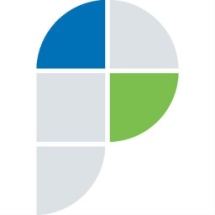 Филиал федерального государственного бюджетного учреждения «Федеральная кадастровая палата Федеральной службы государственной регистрации, кадастра и картографии» по Самарской областиг. Самара, ул. Ленинская, 25а, корп.  № 1               e-mail: pr_fkp@mail.ru, twitter: @pr_fkp, ВК: vk.com/fkp_samara, www.kadastr.ruУЧРЕДИТЕЛИ: Администрация сельского поселения Старый Аманак муниципального района Похвистневский Самарской области и Собрание представителей сельского поселения Старый Аманак муниципального района Похвистневский Самарской областиИЗДАТЕЛЬ: Администрация сельского поселения Старый Аманак муниципального района Похвистневский Самарской областиАдрес: Самарская область, Похвистневский          Газета составлена и отпечатана                                                                исполняющийрайон, село Старый Аманак, ул. Центральная       в администрации сельского поселения                                          обязанности главного37 а, тел. 8(846-56) 44-5-73                                             Старый Аманак Похвистневский район                                                      редактора                                                                                                            Самарская область. Тираж 100 экз                                         Н.М.Лисицына           